Ежегодный доклад Уполномоченного по правам человека в Забайкальском крае за 2016 год	Доклад Уполномоченного по правам человека в Забайкальском крае (далее также  – Уполномоченный) подготовлен в соответствии с частью 1 статьи 18 Закона Забайкальского края «Об Уполномоченном по правам человека в Забайкальском крае».Доклад о деятельности Уполномоченного  в 2016 году является седьмым по счету ежегодным документом, который в соответствии с Законом направляется Уполномоченному по правам человека в Российской Федерации, Губернатору Забайкальского края, в Законодательное Собрание Забайкальского края, председателю Забайкальского краевого суда и прокурору Забайкальского края. В целях осуществления взаимодействия и информирования о состоянии правозащитной деятельности на территории края доклад также направляется руководителям Управления Министерства внутренних дел России по Забайкальскому краю (далее – УМВД России по Забайкальскому краю),  Следственного управления Следственного комитета России по Забайкальскому краю (далее – СУ СК России по Забайкальскому краю), в Управление Федеральной службы судебных приставов по Забайкальскому краю (далее – УФССП России по Забайкальскому краю), руководителям иных заинтересованных ведомств.	Основными задачами деятельности Уполномоченного в  2016 году были восстановление нарушенных прав и усиление гарантий государственной защиты прав и свобод человека и гражданина. Как и прежде, особое внимание в докладе уделяется анализу текущей ситуации и выявлению на ее основе системных проблем в области прав и свобод человека, которые подтверждены наиболее характерными примерами. Доклад содержит информацию о конкретных фактах нарушения прав и свобод, а также о негативных социально-экономических явлениях. При подготовке доклада  использовались сведения, полученные при рассмотрении жалоб и обращений граждан в адрес Уполномоченного, а также официальные статистические данные, материалы, полученные от органов государственной власти и местного самоуправления, средств массовой информации, правозащитных организаций и общественных представителей Уполномоченного в муниципальных образованиях края.В числе главных задач деятельности Уполномоченного остаются вопросы повышения правовой культуры общества, способствующие осознанию жителями края своих прав, а также форм и методов их защиты.Необходимо отметить, что в значительной мере эффективность деятельности Уполномоченного зависит от взаимодействия с органами законодательной и исполнительной власти края, органами местного самоуправления, региональными структурами федеральных органов государственной власти.	Прошедший год стал важной вехой в истории края – состоялись выборы депутатов Государственной Думы Федерального Собрания Российской Федерации, где впервые интересы забайкальцев будут представлять 5 человек, и выборы Губернатора края.Уполномоченный принял активное участие в работе по подготовке и проведению выборов с целью соблюдения избирательных прав граждан. В апреле  2016 года  было заключено соглашение о сотрудничестве по вопросам соблюдения избирательных прав граждан между  Уполномоченным, Избирательной комиссией Забайкальского края и Забайкальским региональным отделением Общероссийской общественной организации «Ассоциация юристов России». В рамках Соглашения проводилась  работа по защите прав и законных интересов субъектов избирательного права и процесса, действовал телефон «горячей линии» по вопросам, связанным с подготовкой и проведением выборной кампании, посещались избирательные участки в день голосования. Во время проведения приема граждан работники аппарата Уполномоченного давали ответы на вопросы по выборной тематике и разъясняли отдельные положения законодательства о выборах. С учетом эффективности проведенной работы, было решено продлить действие Соглашения для подготовки и проведения следующих избирательных кампаний. В прошедшем году продолжалась работа по исполнению Федерального закона от 06 апреля  2015  года № 76-ФЗ                   «О внесении изменений в отдельные законодательные акты Российской Федерации в целях совершенствования деятельности уполномоченных по правам человека», которым были расширены полномочия региональных уполномоченных, в частности, в сфере взаимодействия с должностными лицами и территориальными органами исполнительной власти, а также организациями федерального подчинения, предоставлена возможность обращаться в суд в случаях нарушения прав неопределенного круга лиц и введено право безотлагательного приема Уполномоченного должностными лицами государственных органов власти и органов местного самоуправления. Особо выделена координирующая роль региональных уполномоченных по правам человека в вопросах взаимодействия с уполномоченными по правам ребенка и  защите прав предпринимателей. На данном основании в  состав рабочей  группы по совершенствованию законодательства, регулирующего вопросы  деятельности Уполномоченного по правам ребенка в Забайкальском крае, входили сотрудники аппарата Уполномоченного.Взаимодействие правозащитников осуществляется в решении практических вопросов, особенно таких, как обеспечение жильем детей-сирот и детей, оставшихся без попечения родителей, исполнение алиментных обязательств, поиск должников и т.д. В сентябре 2016 года состоялась рабочая встреча Уполномоченного по правам человека в Забайкальском крае Н.Н. Каргина  и Уполномоченного по правам ребенка в Забайкальском крае         И.И. Катанаева, в ходе которой уполномоченные обсудили вопросы сотрудничества в области защиты прав граждан на территории Забайкальского края, актуальные проблемы правозащитной деятельности в рамках законодательно предоставленных им полномочий, обменялись мнениями по направлениям своей деятельности, а также наметили основные пути взаимодействия. Кроме того, забайкальские уполномоченные провели совместную работу по обращению гражданки М., обратившейся за помощью в розыске ее несовершеннолетнего ребенка, увезенного за пределы края отцом.На постоянной основе Уполномоченный осуществляет взаимодействие с Уполномоченным по правам человека в Российской Федерации, обменивается опытом с коллегами из иных регионов, представителями международных правозащитных организаций. В течение отчетного года Уполномоченный принял участие в заседании  Координационного Совета российских уполномоченных по правам человека, в ходе которого был рассмотрен и принят ряд документов, связанных с координацией действий уполномоченных с федеральными и региональными органами законодательной и исполнительной власти, общественными и правозащитными организациями.	В 2016 году Уполномоченный на забайкальской земле встречался с уполномоченными по правам человека в Псковской области Дмитрием Шаховым и  Кировской области Александром Пановым. Обсуждались основные проблемы правозащитной деятельности, вопросы взаимодействия с органами власти, региональные особенности деятельности уполномоченных. Так же Уполномоченный провел встречу с представителем Управления Верховного Комиссара ООН по делам беженцев в Российской Федерации господином Баиса Вак-Войя, пребывающим в Забайкалье с рабочим визитом, в ходе встречи поднимались вопросы защиты прав иностранных граждан на территории Забайкальского края.	Продолжалась практика проведения Уполномоченным выездных приемов, так, в 2016 году Уполномоченным были проведены приемы граждан в  8 муниципальных районах: Петровск-Забайкальский, Краснокаменский, Хилокский, Шелопугинский, Газимуро-Заводский, Улетовский, Борзинский, Приаргунский. Неоднократно Уполномоченный посещал СИЗО-1, СИЗО-2, краевую больницу УФСИН России по Забайкальскому краю, провел прием граждан в исправительных колониях №№ 3, 4, 5, 10, 11.В целом прошедший год был непростым, продолжались кризисные явления в экономике, которые негативно сказались на социальной сфере, прежде всего это невыплата заработной платы, социальных пособий, стипендий. Эти и другие факторы вызывали возмущение забайкальцев, порождали жалобы в самые различные инстанции, недовольство действиями властей, протестные настроения.В этих условиях Уполномоченный принимал меры для повышения эффективности правозащитной деятельности, поиска новых форм и методов работы. Были подписаны новые соглашения по вопросам защиты прав забайкальцев с прокуратурой Забайкальского края, УМВД России по Забайкальскому краю,        СУ СК России по Забайкальскому краю, УФССП России по Забайкальскому краю. Проводились совместные приемы граждан с руководителями правоохранительных органов, активно использовались возможности Палаты адвокатов края, привлекались ученые и юристы-практики, активизировалась работа по бесплатной юридической помощи. Уполномоченный принимал участие в заседании коллегий УФСИН России по Забайкальскому краю, УМВД  России по Забайкальскому краю, СУ СК России по Забайкальскому краю, УФССП России по Забайкальскому краю, конференции забайкальских судей.В 2016 году  Уполномоченному поступило 1 147 обращений, из них: на нарушение жилищных прав – 239; на социальное обеспечение – 140; на нарушение трудовых прав – 91; на действия должностных лиц правоохранительных органов и прокуратуры  – 89;  на судебную защиту – 142;  на нарушение прав детей  –  40;  от осужденных, отбывающих наказание в исправительных учреждениях, граждан, находящихся в местах принудительного содержания, а также иных лиц в их интересах, по различным вопросам – 243  (в т. ч. 109  на условия в местах принудительного содержания);  на нарушение земельных прав – 23; на нарушение прав на охрану здоровья и медицинскую помощь – 19;  по вопросам гражданства и миграции – 15; по иным вопросам  – 243.Соотношение обращений граждан по группам прав и свобод человекаВ целом структура обращений по группам прав осталась практически неизменной по отношению к 2015 году. Лидером относительно других групп остаются  обращения, относящиеся к социальным правам. В сравнении с тем же периодом 2015 года наблюдается увеличение количества жалоб по нарушениям жилищных прав, прав на социальное обеспечение,  на труд,  на судебную защиту. Увеличение жалоб по данным направлениям связано, прежде всего, с непростой социально-экономической ситуацией в регионе.Часто в своих обращениях забайкальцы обжаловали действия должностных лиц исполнительных органов власти Забайкальского края и территориальных органов федеральных органов государственной власти.Анализ территориального распределения обращений граждан показал, что по-прежнему более половины из них поступают из краевого центра, что связано, как со значительной численностью населения и с его более высокой активностью, так и с большей их информированностью по сравнению с жителями муниципальных районов. Статистика по прочим муниципальным образованиям показывает, что наибольшее количество обращений  стабильно поступает из следующих районов: Читинский  – 36, Чернышевский – 22, Нерчинский  – 21, Хилокский – 19, Борзинский – 13, Карымский – 12.Распределение обращений граждан по муниципальным образованиямПомимо работы с жалобами, в целях анализа правозащитной работы и выработки мер по повышению ее эффективности, Уполномоченным и сотрудниками его аппарата ежегодно проводятся научно-практические конференции, «круглые столы», семинары.Так, 26 апреля 2016 года совместно с Общественной палатой Забайкальского края  и Забайкальским государственным университетом  была проведена научно-практическая конференция «Совершенствование деятельности институтов гражданского общества и актуальные проблемы защиты прав человека в Забайкальском крае» (с учетом рекомендаций Совета при Президенте Российской Федерации по развитию гражданского общества и правам человека),  где поднимались вопросы реализации конституционных прав граждан на территории Забайкальского края, проблемы организации взаимодействия исполнительных и правоохранительных органов по вопросам профилактики насилия и преступности в организациях для детей-сирот и детей, оставшихся без попечения родителей, а также в образовательных учреждениях, рассматривались основные направления развития гражданского общества на территории Забайкальского края, вопросы обеспечения безопасности несовершеннолетних и др.Так же  в апреле отчетного года  Уполномоченным было подготовлено и проведено заседание Экспертного совета при Уполномоченном, в ходе которого был рассмотрен вопрос об освобождении осужденных из мест лишения свободы от отбывания наказания по болезни. В декабре, на заседании Экспертного совета при Уполномоченном были  рассмотрены вопросы, связанные с обеспечением прав граждан на доступ к правосудию, в том числе проблема неисполнения социально значимых судебных решений.27  октября в рамках  Гражданского форума  Забайкальского края «Дети – будущее Забайкальского края» сотрудники аппарата Уполномоченного приняли участие в проводимой на территории ГУСО «Читинский центр помощи детям, оставшимся без попечения родителей, им. В.Н. Подгорбунского»  площадке «Действуем вместе в интересах детей», в ходе работы которой обсуждались вопросы профилактики социального сиротства и семейного неблагополучия, развитие социальных услуг для семей, воспитывающих детей-инвалидов и детей с ограниченными возможностями здоровья, программы и технологии социальной реабилитации детей, находящихся в конфликте с законом, деятельности служб сопровождения замещающих семей и постинтернатного сопровождения выпускников организаций для детей-сирот и детей, оставшихся без попечения родителей, деятельности организаций для детей-сирот и детей, оставшихся без попечения родителей: проблемы и пути решения, формирования ответственного родительства.       На протяжении семи лет своей деятельности Уполномоченный осуществляет взаимодействие с органами законодательной и исполнительной власти края от чего во многом зависит эффективность правозащитной деятельности. Необходимо отметить, что в крае сложилась хорошая традиция – предложения Уполномоченного, высказанные в отчетном докладе, рассматриваются  Законодательным Собранием Забайкальского края и Правительством Забайкальского края и определяются меры по их реализации.	Так, по предложению Уполномоченного, профильным комитетом по демографической политике, качеству жизни и трудовым отношениям был проведен «круглый стол» по теме: «Об угрозах роста социальной напряженности на территории Забайкальского края, формирующихся в результате ухудшения ситуации на региональном рынке труда».	Комитетом  по социальной политике на заседаниях были рассмотрены вопросы «Об обеспеченности медицинскими кадрами медицинских организаций Забайкальского края»,  «Об исполнении Закона Забайкальского края от 15 ноября 2013 года № 880-ЗЗК «О наделении органов местного самоуправления муниципальных районов и городских округов Забайкальского края отдельным государственным полномочием по финансовому обеспечению исполнения вступивших в законную силу судебных постановлений о предоставлении жилых помещений по договорам социального найма детям-сиротам и детям, оставшимся без попечения родителей, лицам из числа детей-сирот и детей, оставшихся без попечения родителей».Комитет по развитию производительных сил, инфраструктуры и инновациям по нашему предложению рассмотрел вопрос            «О деятельности управляющих компаний и качестве предоставляемых ими услуг населению Забайкальского края». Депутатами совместно с исполнительными органами государственной власти края был подготовлен и принят ряд законов, направленных на реализацию прав жителей Забайкалья, в том числе:Закон  Забайкальского края «О компенсации расходов на уплату взноса на капитальный ремонт общего имущества в многоквартирном доме отдельным категориям граждан на территории Забайкальского края», которым  реализуется право субъекта Российской Федерации по предоставлению отдельным категориям граждан компенсации расходов на уплату взноса на капитальный ремонт общего имущества в многоквартирном доме. Закон Забайкальского края «О мерах социальной поддержки отдельных категорий граждан в Забайкальском крае», которым, в том числе, в целях восстановления нарушенных прав ветеранов труда предлагалось осуществить ежемесячные денежные выплаты за период с 1 января 2015 года по 28 июля 2015 года в  объеме и размере, установленных Законом Забайкальского края от 17 февраля 2009 года № 129-ЗЗК «О мерах социальной поддержки отдельных категорий граждан в Забайкальском крае» на 31 декабря 2014 года, ветеранам труда, утратившим  право на предоставление ежемесячных денежных выплат на указанный период на основании Закона Забайкальского края от 18 декабря 2014 года № 1103-ЗЗК «О внесении изменений в Закон Забайкальского края «О мерах социальной поддержки отдельных категорий граждан в Забайкальском крае».Закон Забайкальского края «О внесении изменений в Закон Забайкальского края «Об отдельных вопросах в сфере здравоохранения», уточняющий полномочия органов местного самоуправления по созданию условий для оказания медицинской помощи населению.Закон Забайкальского края «О внесении изменений в Закон Забайкальского края «О защите прав граждан, инвестировавших денежные средства в строительство многоквартирных домов или приобретение жилых помещений на территории Забайкальского края», который направлен на совершенствование правоотношений в сфере предоставления мер государственной поддержки пострадавшим соинвесторам. Департаментом государственного имущества и земельных отношений Забайкальского края определены места компактной застройки домов для многодетных семей с учетом возможности их подключения к обеспечивающим инфраструктурам.Кроме того, Уполномоченный неоднократно привлекал внимание к проблеме обеспечения инвалидов техническими средствами реабилитации. В свою очередь, по предложениям Уполномоченного на тот момент  временно исполняющая обязанности  Губернатора Забайкальского края  Н.Н. Жданова обратилась к Председателю Правительства Российской Федерации Д.А. Медведеву. По поручению Правительства Российской Федерации, Министерство труда и социальной защиты РФ сообщило, что в настоящее время прорабатывается вопрос о возможности обеспечения инвалидов техническими средствами реабилитации посредством использования специального сертификата для реализации права выбора инвалидами технических средств реабилитации (марки, производителя), в том числе об условиях и формах получения этого сертификата.Тем не менее, несмотря на активную помощь и поддержку в решении вопросов защиты прав и законных интересов наших  земляков-забайкальцев со стороны органов власти Забайкальского края, часть проблем в реализации конституционных прав граждан пока не решены и требуют более активных действий.Вместе с тем, как и прежде, представляя доклад, Уполномоченный рассчитывает на понимание и готовность к принятию действенных мер и конкретных решений со  стороны органов государственной власти края и органов местного самоуправления, поскольку только совместными усилиями  можно добиться  улучшения ситуации в области соблюдения прав и свобод жителей края.Соблюдение прав на социальное и медицинское обеспечение 	Проблемы социального и медицинского обеспечения, безусловно, волнуют каждого жителя региона. Жалобы и обращения граждан, поступающие в адрес Уполномоченного, свидетельствуют о том, что вопросы нарушения прав граждан в этой сфере не теряют своей актуальности. 	Количество обращений граждан по данной тематике ежегодно увеличивается, так, за минувший период поступило 140 обращений, что на  44 обращения больше, чем в 2015 году. Граждане обращались к Уполномоченному по вопросам пенсионного обеспечения – 31, предоставления мер социальной поддержки и социального  обслуживания – 37, проведения медико-социальной экспертизы и установления инвалидности – 11, обеспечения техническими средствами реабилитации – 8, присвоения звания «Ветеран труда» – 8. Значительное внимание в 2016 году Уполномоченный уделял вопросам пенсионного обеспечения. В структуре населения края значительную долю составляют пенсионеры – это свыше 287 тыс. человек или 26% от  всего населения края. Соответственно  важное место в защите социальных прав граждан занимает защита пенсионных прав.Основу пенсионных проблем составляют вопросы повышения размера пенсий, назначения досрочных пенсий, оказания содействия в получении справок о стаже и заработной плате, других документов, необходимых пенсионерам.В ряде случаев, не отнесенных к его компетенции, Уполномоченный рекомендовал заявителям обращаться в суд и помогал им юридически грамотно подготовить необходимые материалы. В то же время существует проблема, которую порой невозможно разрешить даже в судебном порядке – это подтверждение гражданином стажа работы для получения им специальной (льготной) пенсии, когда показания двух свидетелей судом не принимаются.Так, к Уполномоченному обратилась жительница Газимуро-Заводского района К. с просьбой разобраться в вопросе назначения ей льготной пенсии. При начислении стажа работы не был включен период ее работы кочегаром в хлебопекарне торгового предприятия рудника Солонечный. Документы, подтверждающие особые условия ее труда, по вине руководителя предприятия не были сданы в муниципальный архив. Заявительница надеялась подтвердить свой стаж свидетельскими показаниями в суде, но в иске ей было отказано, так как в соответствии с п. 3 ст. 13 Федерального закона от 17 декабря 2001 года № 173-ФЗ  «О трудовых пенсиях в Российской Федерации» в случае утраты документов о работе и невозможности их восстановления не по вине работника, допускается установление стажа работы на основании показаний двух или более свидетелей, однако это не распространяется на подтверждение специального стажа. Считаем, что данная проблема требует рассмотрения на федеральном уровне, поскольку действующая норма приводит к нарушению прав граждан на льготное пенсионное обеспечение.Вместе с тем для подтверждения стажа для назначения страховой пенсии достаточно показания двух свидетелей, что приводит к положительным результатам для утративших  трудовые документы граждан.Так, к  Уполномоченному обратился житель г. Читы Л.  с просьбой об оказании содействия в подтверждении трудового стажа для перерасчета пенсии. Как выяснилось, заявитель с 1985 года по 1992 год работал в Управлении механизации и транспорта треста «Дорспецстрой». Однако трудовая книжка была им утрачена, а в архив документы по личному составу данной организации не поступали. В ходе проведенной проверки было установлено, что заявителю действующим законодательством предусмотрена возможность установления периода его работы на основании свидетельских показаний. Уполномоченный на основании п.п. 38, 40 Постановления Правительства РФ от 02.10.2014 № 1015 «Об утверждении Правил подсчета и подтверждения страхового стажа для установления страховых пенсий» обратился в Пенсионный фонд. Пенсия заявителю была назначена.Совместно с Пенсионным фондом Уполномоченный и его аппарат проводят работу по разъяснению гражданам пенсионного законодательства, даются ответы заявителям по вопросам индексации пенсий.	Федеральным законом от 29 декабря 2015 года № 385-Ф3                      «О приостановлении действия положений отдельных законодательных актов Российской Федерации, внесении изменений в некоторые законодательные акты Российской Федерации и особенностях увеличения страховой пенсии, фиксированной выплаты к страховой пенсии и социальных пенсий» индексация размера фиксированной выплаты к страховой пенсии и корректировка размера страховой пенсии с 1 февраля 2016 года не производится пенсионерам, осуществлявшим работу и (или) иную деятельность, в период которой они подлежали обязательному пенсионному страхованию.Так, в феврале 2017 года индексация страховой пенсии для неработающих пенсионеров составила 5,4%, однако для работающих пенсионеров она не индексировалась. Вместе с тем, в августе 2017 года для работающих пенсионеров пройдет беззаявительная корректировка пенсий, которая будет зависеть от размера страховых взносов, отчисляемых работодателем за работающего пенсионера в 2016 году в Пенсионный фонд.Также в апреле 2017 года ожидается повышение социальной пенсии, предположительно, на 2,6%.Помимо прочего, при работе с пенсионерами необходимо учитывать, что для большинства граждан пенсия является единственным источником дохода, поэтому Уполномоченный принимает все предусмотренные законом меры, в защиту прав граждан, оказавшихся в трудной жизненной ситуации.Так, к Уполномоченному обратилась жительница Читинского района Д. с просьбой помочь ей в решении вопроса об уменьшении процента удержания задолженности из пенсии, которая является единственным доходом заявительницы. Совместно с УФССП России по Забайкальскому краю вопрос был решен положительно, процент удержания снижен с 50 до 20.Регулярно к Уполномоченному обращаются граждане в случаях, когда учреждения банковской сферы списывают с их счетов денежные средства, на которые не может быть обращено взыскание.В декабре 2016 года к Уполномоченному обратилась жительница с. Сохондо, Читинского района Б. с заявлением о том, что кредитно-финансовая организация на протяжении года взыскивает с нее в счет погашения долга по займу денежные средства, относящиеся к ежемесячным денежным выплатам гражданам на содержание детей, в том числе находящихся под попечительством. По результатам проверки Уполномоченный пришел к выводу о том, что в результате производимых с банковского счета заявительницы удержаний, было нарушено гарантированное ст. 39 Конституции РФ право на социальное обеспечение для воспитания детей, снижен уровень социальной защищенности ее детей и ребенка, находящегося под ее попечительством, поскольку на данные выплаты на основании п. 12 ст. 101 Федерального закона «Об исполнительном производстве» взыскание обращено быть не может. Уполномоченный обратился к управляющему кредитно-финансовой организацией с просьбой принять срочные меры по возврату удержанных ранее со счета гражданки Б. денежных средств, образовавшихся из выплат опекуну и пособий по уходу за детьми. В результате чего, в досудебном порядке, руководством банка принято решение и заявительнице возвращены ранее удержанные средства.Обращаются к Уполномоченному и граждане, оказавшиеся в трудной жизненной ситуации, явное нарушение прав которых отсутствует.В декабре 2016 года к Уполномоченному с просьбой оказать содействие в покупке дров обратилась пенсионерка Г., находящаяся в трудной жизненной ситуации.  Заявительница сообщила, что проживает в доме старой постройки, требующем усиленного отопления, а пенсия является для нее единственным источником дохода. В связи с возникшим по ряду причин тяжелым материальным положением у нее отсутствует возможность самостоятельно оплатить покупку дров. После обращения Уполномоченного в администрацию Ингодинского административного района г. Читы помощь гражданке Г. была оказана.Так же в адрес Уполномоченного ежегодно поступают обращения граждан по вопросам присвоения звания «Ветеран труда». Это высокое звание вызывает у людей чувство гордости за высокую оценку их вклада в экономическое, социальное, культурное и научное развитие, как родного края, так и страны в целом. Кроме того, некоторые жители края, имея региональное звание «Ветеран труда Забайкальского края», и, отвечая требованиям, предъявляемым к званию «Ветеран труда» федерального уровня, получают его после соответствующего оформления.Так,  к Уполномоченному обратилась жительница        г. Читы К., претендующая на получение звания ветерана труда федерального значения. Она была награждена медалью «За строительство Байкало-Амурской магистрали», которая является государственной наградой, в связи с чем имела право на присвоение звания «Ветеран труда». Однако утеря удостоверения к медали мешала этому. Ей был разъяснен порядок восстановления удостоверения, после чего рекомендовано вновь обратиться с этим вопросом в компетентные органы.	Особое внимание в отчетном году Уполномоченный уделял защите прав людей с ограниченными возможностями здоровья.В Забайкальском крае насчитывается 87,5 тысяч инвалидов.  Из них  42 тыс. человек имеют I и II группы инвалидности, а 4,8 тыс. человек это дети-инвалиды. В 2016 году к Уполномоченному обратилось 98 инвалидов. Волнующие их вопросы  в основном касались санаторно-курортного лечения, создания безбарьерной среды, медицинского обеспечения, а также трудоустройства.Одной из острых проблем в реализации прав инвалидов по-прежнему остается формирование безбарьерной среды. Данная проблема неоднократно поднималась Уполномоченным в отчетных и специальных докладах.	Создание доступной для инвалидов среды жизнедеятельности является составной частью государственной социальной политики на всей территории Российской Федерации. В Забайкальском крае определение уровня доступности объектов социальной инфраструктуры для людей с ограниченными возможностями осуществляется рабочей группой, созданной в соответствии с распоряжением Правительства Забайкальского края. В районах края также созданы рабочие группы для проведения мониторинга, утверждены положения о рабочих группах и планы работ по обследованию учреждений здравоохранения, образования, культуры, физической культуры и спорта, социального обслуживания, потребительского рынка и др. Рабочими группами на территориях муниципальных районов и городских округов Забайкальского края проводятся обследования объектов социальной инфраструктуры, позволяющие сделать вывод, что значительная часть социально значимых объектов, а также информации и услуг остаются недоступными для инвалидов: отсутствуют пандусы, перила, поручни, световые указатели, информационные табло и др. Существующая проблема формирования доступной среды жизнедеятельности в Забайкальском крае диктует необходимость комплексного подхода и решения ее программно-целевым методом, как наиболее целесообразным в установлении эффективного межведомственного взаимодействия и координации работ различных исполнительных органов государственной власти и других участников формирования доступной среды жизнедеятельности, а также необходимость привлечения для реализации мероприятий нескольких источников финансирования, в том числе средств федерального бюджета.Правительство Забайкальского края одобрило проект изменений дорожной карты по повышению доступности объектов инфраструктуры для граждан с ограниченными возможностями по здоровью и планирует к 2020 году довести социальную сферу к показателю в 76%. По-прежнему остро стоит вопрос включения инвалидов в общественную жизнь, создания условий для проявления ими гражданской активности. Причина заключается не только в наличии физических ограничений  в силу состояния здоровья, но и в отсутствии соответствующей помощи со стороны государства по преодолению естественно возникающих трудностей. Уполномоченный считает, что факты нарушения прав инвалидов не могут  не вызывать негативного отношения общества, поскольку в любых ситуациях необходимо проявлять милосердие и понимание. Примером подобного отношения может послужить следующая ситуация.В декабре 2016 года, в нарушение действующего законодательства, проводники вагонного участка Чита Забайкальского филиала АО «Федеральная пассажирская компания» отказали инвалиду по зрению в посадке в вагон вместе с собакой-проводником при наличии на нее ветеринарного паспорта, но в отсутствие ветеринарного свидетельства формы №1. Вместе с тем, согласно действующему законодательству допускается провоз и при наличии только ветеринарного паспорта животного. Таким образом, права пассажира были нарушены. В итоге, суд обязал АО «Федеральная пассажирская компания» допускать к перевозке железнодорожным транспортном собак-проводников при наличии у их владельцев проездных документов и ветеринарного паспорта на животное с отметками о прохождении вакцинации и ветеринарного осмотра. Недоступность «доступной среды» продолжает оставаться одной из основных проблем, которые поднимают в своих обращениях инвалиды. Как свидетельствуют их обращения, для инвалидов-колясочников затруднительно, а подчас и вовсе невозможно, самостоятельно покинуть жилое помещение в связи с тем, что многоэтажные жилые дома не оборудованы пандусами. Вместе с тем, согласно статье 62 Закона Забайкальского края от 29 мая 2009 года № 181-ЗЗК «О социальной защите инвалидов в Забайкальском крае» инвалидам-колясочникам за счет средств регионального бюджета предоставлено право на компенсацию расходов, произведенных ими на пристройку к жилым помещениям пандуса, балкона с пандусом, пандуса к балкону. Необходимо отметить, что данная норма работает и в 2016 году за вышеназванной компенсацией обратилось 9 инвалидов, в отношении 8 из них было  принято положительное решение по выплате компенсации.К сожалению, далеко не каждый инвалид имеет возможность воспользоваться предоставленным правом, поскольку им затруднительно найти необходимую сумму ввиду, как правило, тяжелого материального положения. В связи с этим граждане пытаются решить данную проблему, обращаясь в управляющие компании, однако это не всегда  удается.Так, на контроле Уполномоченного находится обращение жительницы г. Читы И. в интересах сына-инвалида.  Как следовало из ее обращения, ТСЖ должно было установить перила от входа в подъезд до посадочной площадки лифта и квартиры инвалида, однако этого не было сделано. Уполномоченный попросил администрацию городского округа «Город Чита» оказать содействие в восстановлении права инвалида на свободу передвижения.  В администрации сообщили, что после разработки проектно-сметной документации, получения заключения управления экономики администрации и, при условии выделения денежных средств,  работы по установке перил будут внесены в план-график на 2016 год. На сегодняшний день проектно-сметная документация не разработана из-за отсутствия денежных средств в бюджете города. Вопрос продолжает находиться на контроле, Уполномоченный намерен добиваться полного восстановления нарушенных прав инвалида.Кроме того,  к Уполномоченному обращаются инвалиды по вопросам, связанным с невозможностью беспрепятственно совершать сделки.Так,  к Уполномоченному обратился житель г. Читы А. с жалобой на действия нотариусов, отказавшихся удостоверить выданную им доверенность из-за наличия у него инвалидности по психическому заболеванию. Проведенная проверка показала, что 04 сентября 2016 года заявитель обратился к нотариусам с просьбой удостоверить его доверенность дочери  для продажи доли в квартире, однако нотариусы отложили выполнение нотариального действия и предложили ему пройти обследование в психоневрологическом диспансере на предмет способности совершать сделки. Посчитав, что требования нотариусов основаны на расширительном толковании ст.ст. 15, 41 Основ законодательства РФ о нотариате и, усмотрев нарушение права гражданина  А., Уполномоченный с помощью Управления Минюста России по Забайкальскому краю  добился восстановления его права. Следует отметить, что в крае заметно улучшилось обеспечение инвалидов техническими средствами реабилитации. Этому, в определенной мере, способствовал специальный доклад Уполномоченного «Проблемы защиты прав инвалидов на обеспечение техническими средствами реабилитации», который  был направлен во все заинтересованные структуры, в том числе в Министерство труда и социальной защиты РФ, Фонд социального страхования РФ, Уполномоченному по правам человека в Российской Федерации.Вместе с тем вызывает беспокойство тот факт, что федеральным центром выделяется недостаточно средств для оздоровления инвалидов. Очередь на получение путевки в санатории и на курорты растут с каждым годом. Так, на сегодняшний день очередь составляет 4,6 тыс. человек, в то время как выделенных  37 млн. рублей хватит лишь для 1,6 тыс. человек.В связи с этим Уполномоченный обращает внимание Законодательного Собрания и Правительства Забайкальского края на необходимость обращения  в федеральные структуры с просьбой увеличить финансирование для Забайкальского края, с учетом его тяжелого климата. В адрес Уполномоченного продолжают поступать обращения граждан на действия ФКУ «Главное бюро медико-социальной экспертизы по Забайкальскому краю». Многие граждане не согласны со снятием инвалидности, заменой группы инвалидности на меньшую, что приводит к снижению объема мер социальной поддержки. При этом сами граждане считают, что состояние их здоровья дает основания для признания их инвалидами либо для установления более высокой группы инвалидности. На сегодняшний день на федеральном уровне  прорабатывается вопрос работы независимой медицинской экспертизы, которая может быть создана на межрегиональном уровне, и выводы которой будут способствовать досудебному разрешению спора. А поскольку особенностью системы независимой медэкспертизы является анонимность, то экспертам не будут известны данные как о враче, работу которого они разбирают, так и о пациенте. Уполномоченный отмечает, что, несмотря на реализацию мер, направленных на охрану здоровья граждан, анализ обращений по вопросам соблюдения прав граждан на охрану здоровья и медицинскую помощь показывает, что на практике проблемы в данной сфере продолжают оставаться актуальными.В июле 2016 года к Уполномоченному обратилась жительница г. Читы Ф. с просьбой оказать содействие в направлении на лечение ее ребенка.  По представленной ею информации ребенку была показана высокотехнологическая медицинская помощь, однако с марта 2016 года на момент обращения квота на получение ВМП предоставлена не была. В связи с этим Уполномоченный обратился к Министру здравоохранения Российской Федерации В.И. Скворцовой с просьбой рассмотреть возможность скорейшего оказания медицинской помощи ребенку Ф. В результате ребенка Ф. пригласили на госпитализацию в одно из медицинских учреждений  Москвы.В отчетном году вновь возникли трудности со своевременным обеспечением лекарственными средствами граждан, страдающих орфанными заболеваниями. Обеспечение лекарственными препаратами граждан, страдающих орфанными заболеваниями, осуществляется за счет средств региональных бюджетов, и эти препараты являются для данной категории граждан жизненно необходимыми, поскольку их отсутствие может привести к ухудшению состояния здоровья. Как правило, указанные препараты являются дорогостоящими, и приобретать их самостоятельно граждане не имеют возможности.Больные, страдающие редкими (орфанными) заболеваниями обеспечиваются лекарственными препаратами в соответствии с Законом Забайкальского края от 25 ноября 2010 года № 433-ЗЗК  «О мерах социальной поддержки в оказании медико-социальной помощи и лекарственном обеспечении отдельным категориям граждан».На сегодняшний день в региональный регистр граждан, страдающих орфанными заболеваниями, входит 101 человек. Объем денежных средств, необходимый для обеспечения лекарственными препаратами данной категории  граждан, составил 133,4 млн.  рублей, а  фактически выделено из регионального бюджета для обеспечения лекарственными препаратами данной категории граждан – 23,2 млн. рублей.  В связи с этим, даже принятое в их пользу судебное решение зачастую не позволяет гражданам получить необходимые лекарственные препараты.Лекарственное обеспечение лиц, страдающих орфанными заболеваниями (в млн. руб.)Так, к Уполномоченному обратился житель                    г. Краснокаменска А., страдающий тяжелым орфанным заболеванием. Он сообщил, что судебное решение об обязании Министерства финансов Забайкальского края профинансировать Министерство здравоохранения Забайкальского края с целью обеспечения А. лекарственным препаратом «Экулизумаб» на сегодняшний день не исполнено из-за отсутствия денежных средств.Одним из важных условий в реализации права на охрану здоровья и медицинскую помощь является доступность медицинского обслуживания населения. От своевременного оказания медицинской помощи зависит не только здоровье, но и сама жизнь человека.Несмотря на то, что на территории Забайкальского края функционирует семь гемодиализных центров, два из которых государственные, а  пять осуществляют свою деятельность на основании частно-государственного партнерства, к Уполномоченному продолжают обращаться граждане, страдающие хронической почечной недостаточностью и это свидетельствует о том, что проблема продолжает оставаться актуальной и существует потребность в открытии дополнительных центров в целях облегчения положения сотен больных в крае.Так, к Уполномоченному с коллективным письмом обратились жители Забайкальского края, являющиеся пациентами отделения «Искусственная почка» Краевой клинической больницы. Заявители просили рассмотреть возможность открытия в г. Чите большого гемодиализного центра. В настоящее время они проходят лечение в помещении краевой клинической больницы, испытывая массу неудобств, поскольку в отделении отсутствуют настоящие больничные палаты и всего один санузел.  В связи с этим Уполномоченный обратился в Министерство здравоохранения Забайкальского края с просьбой проработать предложение о создании центра. В настоящее время ООО «Промышленная Медицинская Компания» ведет работу по организации нового современного гемодиализного центра на базе ГУЗ «Городская больница № 1».Неблагоприятно сказывается на доступности и качестве оказываемой гражданам медицинской помощи  недостаток финансирования, кадровый дефицит специалистов, действующая организация работы лечебных учреждений, а также ухудшение материально-технического обеспечения в медучреждениях.По-прежнему существует проблема изношенности автомобилей «скорой помощи» – на период 2016-2017 годах потребность в замене санитарного автотранспорта медицинских учреждений края составляет 183 единицы техники.Так, к Уполномоченному обратились жители поселения «Ново-Акатуйское», которые сообщили, что санитарная машина фельдшерского акушерского пункта находится в «плачевном» состоянии и попросили решить вопрос о замене отслужившей свой срок машины. В связи с этим Уполномоченный обратился в Министерство здравоохранения Забайкальского края, где подтвердили, что автотранспортное средство находится в исправном состоянии, однако подлежит списанию, вместе с тем приобрести новый автомобиль не представляется возможным, поскольку проблема заключается в остром дефиците денежных средств ГУЗ «Александрово-Заводская ЦРБ».Поступали Уполномоченному и обращения об оказании содействия в проведении бесплатных операций.Так, жительницы г. Борзя М. и председатель местного Совета ветеранов войны и труда  в интересах инвалида II группы Ц.  обратились к Уполномоченному по вопросу выделения ей квоты на проведение операции, так как в связи с ухудшением состояния здоровья гражданке Ц. срочно требовалась операция. По просьбе Уполномоченного Министерство здравоохранения  Забайкальского края выделило инвалиду квоту и по имеющейся информации ГУЗ «Краевая клиническая больница» готово принять гражданку Ц. на оперативное лечение.Не теряет остроты проблема кадрового обеспечения медицинских учреждений, считаем, что  программу «Земский доктор» нужно продолжать даже в условиях кризиса. Назрела необходимость более активно решать жилищные вопросы медицинских работников,  поскольку в  крае в обеспечении жильем на сегодняшний день нуждаются более 620 медицинских работников, из них 196 врачей и 432 специалиста среднего медицинского персонала.Соблюдение жилищных правПраво на жилище, гарантированное Конституцией РФ, является одним из самых важных социально-экономических прав граждан и вопросы, связанные с  реализацией и защитой этого права, по-прежнему сохраняют свою актуальность и продолжают оставаться одними из наиболее острых и проблемных. На протяжении семи лет оказание гражданам содействия в реализации и защите их жилищных прав является одним из приоритетных направлений деятельности Уполномоченного.Ежегодно в своих докладах Уполномоченный отражает наиболее существенные нарушения прав граждан и представляет свои предложения по их устранению, однако следует отметить, что на территории Забайкальского края ситуация  в данной сфере не улучшается, а напротив,  наблюдается увеличение количества обращений граждан к Уполномоченному по вопросам нарушения их жилищных прав.Так, в 2016 году по данной тематике поступило 239 обращений, а в 2015 году их было 208. Основные проблемы, которые поднимают в своих обращениях жители края, остаются прежними: улучшение жилищных условий, переселение из ветхого и аварийного жилья, обеспечение жильем льготных категорий граждан, низкое качество и высокая стоимость предоставляемых жилищно-коммунальных услуг, неисполнение судебных решений о предоставлении жилья, защита прав на благоприятные условия проживания.За отчетный год наибольшее количество жалоб Уполномоченному поступило о нарушении прав граждан в сфере жилищно-коммунального хозяйства – 107. Вторую строку занимают жалобы о нарушении права на жилье льготной категории граждан – 43. Остаются предметом обращений вопросы предоставления жилья гражданам по договору социального найма – 34. Одним из распространенных нарушений является  неисполнение администрациями муниципальных образований судебных решений о предоставлении гражданам  жилых помещений по договорам социального найма – в адрес Уполномоченного поступило 12 обращений по данному вопросу, из них 5 обращений о неисполнении судебных решений по предоставлению  жилья детям-сиротам.Не теряет своей актуальности проблема переселения граждан из ветхого и аварийного жилья. Поскольку решение вопросов переселения граждан из ветхого и аварийного жилья порой затягивается, то некоторые граждане оказываются в крайне сложной ситуации, когда дальнейшее проживание в непригодном жилье становится невозможным, поскольку  это несет реальную угрозу их жизни и здоровью. В таких  условиях необходима оперативная и консолидированная работа государственных органов и органов местного самоуправления в решении вопросов переселения граждан. Кроме того, несвоевременное проведение ремонта жилья, высокие темпы старения жилищного фонда, недостаточное финансирование и низкое качество жилищно-коммунальных услуг приводят к резкому ухудшению состояния жилищного фонда на территории Забайкальского. 	На сегодняшний день жилищный фонд Забайкальского края составляет 22 075,8 тыс. кв. м. Площадь ветхих и аварийных домов составляет 814,7 тыс. кв. м.	На учете нуждающихся в жилых помещениях в Забайкальском крае состоит  29 046 семей.	Вместе с тем, постановлением Правительства РФ от 28.01.2006 № 47 установлена процедура принятия решения о признании помещения непригодным для проживания, многоквартирного дома аварийным и подлежащим сносу или реконструкции. И эти вопросы отнесены к исключительной компетенции межведомственной комиссии, создаваемой, в зависимости от принадлежности жилого дома к соответствующему жилищному фонду,  федеральным органом исполнительной власти, органом исполнительной власти субъекта Российской Федерации или органом местного самоуправления. По итогам проведенной проверки межведомственная комиссия выносит одно из двух решений – снести здание и расселить его жильцов или реконструировать дом и провести капитальный ремонт. В случае признания жилых помещений непригодными для проживания и подлежащими сносу граждане подлежат расселению. В своих обращениях граждане часто жалуются Уполномоченному, на то что, несмотря на несоответствие их  жилья  санитарным и техническим нормам, в ряде случаев соответствующие органы не признают их дома аварийными и подлежащими сносу. На контроле у Уполномоченного находилось обращение  жительницы пос. Новая Чара Каларского района Р., семья которой проживала в сложных условиях аварийного дома. Заявительница жаловалась на низкую температуру в доме, отсутствие воды и канализационных стоков, сильное поражение гнилью нижних и верхних венцов, перекосы оконных и дверных проемов. При этом администрация городского поселения «Новочарское» аварийным дом не признавала. После вмешательства Уполномоченного,  комиссией дом был признан аварийным и гражданка Р. из него переселена.С аналогичными жалобами к Уполномоченному обращаются и жители г. Читы.Так, к Уполномоченному обратился пенсионер Л., проживающий в г. Чите Заявитель сообщил об аварийном состоянии кровли, печного отопления и стен дома, расположенного по ул. Лазо. В результате совместных действий Уполномоченного и Государственной жилищной инспекции Забайкальского края администрацией  городского округа «Город Чита» дом был признан непригодным для проживания.В ходе реализации программы  переселения из ветхого и аварийного жилья остро стоит вопрос о том, какое именно жилое помещение будет предоставлено гражданам, подлежащим переселению, и не будут ли ухудшены их жилищные условия.Предоставляемое гражданам по договору социального найма другое жилое помещение должно отвечать требованиям ст. 89 Жилищного кодекса РФ, в частности, оно должно быть благоустроенным  применительно к условиям соответствующего населенного пункта, и отвечать установленным требованиям.Вместе с тем вызывает тревогу  тот  факт,  что  некоторые граждане из аварийного жилья переселились в новое жилье, условия для проживания в котором отсутствуют по причине допущенных при строительстве и отделке нарушений. Так, жительница п. Карымское Б. получила квартиру в многоквартирном жилом доме по программе переселения из ветхого и аварийного жилья. Однако из-за строительных недоделок в подвале протекает канализация, что приводит к высокой влажности и появлению грибка, порче оконных рам и межкомнатных дверей. Заявительница регулярно обращалась в администрацию поселка, но проблемы так и остались неразрешенными.  А управляющая компания не может решить проблему протечек канализации, мотивируя тем, что был произведен неправильный монтаж при постройке дома. Данная жалоба находится на контроле Уполномоченного.К сожалению, такие случаи не единичны. Так, жители с. Малета Петровск-Забайкальского района были переселены в четырехквартирный дом, в котором по причине нарушений требований строительных норм и правил был установлен неисправный водонагреватель. На внешней стороне окон всех жилых помещений не была установлена система водоотвода. Не была произведена покраска стен и потолков веранд. Не произведены работы по проведению огнезащитной обработки кровли дома. В спальных комнатах всех квартир установлены глухие оконные блоки, которые локально-сметной документацией не предусмотрены. При обследовании фундамента дома выявлено, что по всему периметру дома между бетонной отмосткой и фундаментом имеется щель шириной около 1 см, некачественно произведена облицовка оконных проемов в наружных стенах дома.Обо всем этом Уполномоченный проинформировал Министерство территориального развития Забайкальского края и поставил вопросы на контроль.Безусловно, новое жилье, предоставляемое гражданам по программе переселения, должно быть лучше прежнего по всем параметрам, а ухудшения условий жизни при переселении быть не должно. А между тем некоторые граждане вынуждены отказываться от переезда в новое жилье, поскольку оно не соответствует критериям равнозначности старого жилья. Так, семья из Аксеново-Зилово, отказалась переезжать в построенное жилье из аварийного, поскольку в квартире отсутствует кухня. Дело дошло до суда, который справедливо отказал администрации села Аксеново-Зилово Чернышевского района в удовлетворении иска о принудительном переезде семьи в новую квартиру.В целях недопущения подобных ситуаций и обеспечения гражданам возможности проживать в благоприятных условиях после переселения из аварийных домов, органам местного самоуправления необходимо усилить контроль не только за решением вопросов переселения забайкальцев из ветхого и аварийного жилья, но и за качеством построенного для них жилья.На территории Забайкальского края по-прежнему не теряют своей остроты проблемы капитального ремонта многоквартирных домов. Забайкальский край стал одним из трех регионов, которые выполнили меньше всего работ по программе капремонта, а также отметился низким уровнем собираемости взносов с граждан – 38,8%.В рамках мероприятий Регионального краткосрочного плана реализации Региональной программы капитального ремонта общего имущества в многоквартирных домах, расположенных на территории Забайкальского края, в 2016 году проводился капитальный ремонт в 73 многоквартирных домах общей площадью  228,33 тыс. кв. м., расположенных на территории 14 муниципальных образований Забайкальского края. Данная тема также широко обсуждается в средствах массовой информации и среди общественности.Отдельные параметры жилищного фонда края в 2016 г. (в тыс. кв. м)Эксперты Общероссийского народного фронта проанализировали исполнение программы капитального ремонта многоквартирных домов в 2016 году в Забайкальском крае. В краткосрочный план капитального ремонта на 2016 и 2017 годы вошли 147 многоквартирных домов. В ряде случаев ремонт необоснованно затягивается. Так, в одном из домов г. Читы строительная организация ремонтировала крышу. Окончание этих работ было запланировано на сентябрь, а фактически объект трижды не принимался приемочной комиссией. Причина срыва сроков сдачи заключалась в нарушениях строительных норм, допущенных подрядной организацией. В результате, недовольны ремонтом остались как управляющая компания, так и жильцы. Такие ситуации не единичны. Недостаточная информированность жителей края в отношении порядка предоставления им компенсации расходов на уплату взноса на капитальный ремонт привела к потоку обращений граждан к Уполномоченному с просьбой разъяснить этот порядок,  поскольку полагают, что если они имеют право на компенсацию в размере 50%,  то оплата за капитальный ремонт должна быть в два раза меньше. В 2016 году не оставались без внимания Уполномоченного вопросы  нарушения прав отдельных категорий граждан на обеспечение жилыми помещениями за счет средств федерального бюджета. 	По данным Министерства труда и социальной защиты населения Забайкальского края в 2016 году жилыми помещениями были обеспечены 101 человек, из них 52 участника Великой Отечественной войны и приравненные к ним лица.В настоящее время 618 человек имеют право на получение мер социальной поддержки на улучшение жилищных условий, из них 52 участника Великой Отечественной войны и приравненные к ним лица.Основной причиной непредоставления мер социальной поддержки является непоступление денежных средств из федерального бюджета. Потребность в субвенциях, предоставляемых из федерального бюджета на реализацию полномочий по обеспечению жильем данной категории граждан, составляет свыше 63,4 млн. рублей. Как следует из анализа поступающих в адрес Уполномоченного жалоб, не всегда органы исполнительной власти Забайкальского края принимают обоснованные решения об отказе участникам Великой Отечественной войны и приравненным к ним лицам  в предоставлении мер социальной поддержки по обеспечению жильем.Так, к Уполномоченному обратилась жительница         г. Петровск-Забайкальский К. с жалобой на незаконное решение Министерства социальной защиты населения Забайкальского края. В результате проведенной проверки установлено, что К., являясь вдовой участника Великой Отечественной войны, имеет право на улучшение жилищных условий, поскольку проживает одна в помещении, в котором отсутствует центральное отопление, водоснабжение и канализация, поэтому, безусловно, является нуждающейся в улучшении жилищных условиях и должна быть обеспечена жилым помещением за счет средств федерального бюджета, однако Министерством социальной защиты населения Забайкальского края ей отказано в предоставлении единовременной денежной выплаты на улучшение жилищных условий.Уполномоченный пришел к выводу о незаконности действий Министерства социальной защиты населения края и обратился к Губернатору Забайкальского края с предложением принять меры, направленные на соблюдение жилищных прав вдовы участника Великой Отечественной войны К. В июне 2016 года принято решение о предоставлении заявительнице единовременной денежной выплаты по обеспечению жильем.В 2016 году Уполномоченному продолжали поступать обращения по вопросам обеспечения жилыми помещениями детей-сирот, детей, оставшихся без попечения родителей, и лиц из их числа. Всего за отчетный период поступило 42 обращения, что почти вдвое больше, чем в 2015 году. Количество детей-сирот и детей, оставшихся без попечения родителей, необеспеченных на сегодняшний день жилыми помещениями, составляет 5 426 человек.Кроме  того, остается актуальной проблема исчисления даты постановки на учет, с которой дети-сироты подлежат обеспечению жильем. Данная проблема разрешается только в судебном порядке и на сегодняшний день количество граждан, включенных по решению суда в список детей-сирот и детей, оставшихся без попечения родителей, лиц из числа детей-сирот и детей, оставшихся без попечения родителей, составляет 52 человека.Так, в марте 2016 года к Уполномоченному по вопросу нарушения жилищных прав обратилась гражданка П., являющаяся лицом из числа детей-сирот. Проведенная проверка показала, что в 1997 году заявительница приобрела статус ребенка-сироты, после чего постановлением главы администрации Центрального района г. Читы за ней необоснованно было закреплено право пользования жилым помещением, принадлежащем на праве собственности другим лицам, в связи с чем заявительница не была поставлена на регистрационный учет и не включена в краевой список детей-сирот и детей, оставшихся без попечения родителей, которые подлежат обеспечению жилыми помещениями на территории Забайкальского края.  В 2008 году постановлением главы администрации Центрального административного района г. Читы данное решение было отменено и с этого момента заявительница была включена в краевой список детей-сирот и детей, оставшихся без попечения родителей, которые подлежат обеспечению жилыми помещениями на территории Забайкальского края. Уполномоченный не согласился с таким решением, считая, что у заявительницы право на включение в список наступило не с момента отмены решения о закреплении за ней  жилого помещения, а с момента приобретения ею статуса ребенка-сироты – с 1997 года, и обратился в к прокурору Забайкальского края с просьбой о предъявлении в защиту интересов П. иска в суд по изменению даты ее включения в список детей-сирот и детей, оставшихся без попечения родителей, которые подлежат обеспечению жилыми помещениями на территории Забайкальского края. Прокуратура обратилась в Центральный районный суд г. Читы с исковым заявлением об обязании  Министерства социальной защиты населения Забайкальского края учитывать дату  постановки гражданки П. на учет с 1997 года, то есть с  момента нарушения органами опеки и попечительства ее жилищных прав.  Есть случаи, когда граждане узнают о нарушении своих жилищных прав, уже утратив статус лиц из числа детей-сирот. Поскольку законодательно четко определен круг лиц, на которых распространяются дополнительные социальные гарантии, а это  дети-сироты и дети, оставшиеся без попечения родителей (до 18 лет), и лица из их числа (до 23 лет), то после достижения 23-летнего возраста социальные льготы не распространяются на лицо, которое могло на них рассчитывать до указанного возраста,  и оно утрачивает право на дополнительные гарантии, в том числе право на предоставление жилого помещения. Вместе с тем эти граждане имеют право обратиться в суд, чтобы в судебном порядке восстановить пропущенный срок постановки на учет в случае, если срок был пропущен по уважительной причине.Еще одним распространенным нарушением жилищных прав данной категории граждан является неисполнение администрациями муниципальных образований судебных решений о предоставлении жилых помещений по договорам социального найма. К сожалению, даже наличие судебного решения, обязывающего предоставить гражданину жилое помещение вне очереди, не гарантирует реализацию права на жилище. Основной проблемой в сфере исполнения вступивших в законную силу судебных решений является отсутствие в муниципальных жилых фондах свободных благоустроенных жилых помещений, отвечающих санитарно-техническим нормам и иным требованиям, предъявляемым к жилым помещениям. Так, за 2016 год на  исполнении в УФССП России по Забайкальскому краю находилось 919 исполнительных производств по предоставлению жилья детям-сиротам по договорам социального найма. На остатке находится 766 исполнительных производств.В Забайкальском крае принят Закон, регулирующий отношения по найму жилых помещений жилищного фонда социального использования в Забайкальском крае, однако в настоящее время жилищный фонд не сформирован.И хотя сегодня у граждан расширились возможности улучшать свои жилищные условия, значительное количество малоимущих граждан не располагает необходимыми средствами и вынуждено проживать в стесненных условиях, а многие граждане вообще не имеют жилья. Этим гражданам жилищным законодательством предоставлено право на обеспечение жилыми помещениями по договору социального найма.Обязанность обеспечения граждан социальным жильем возложена на органы местного самоуправления по месту их жительства. Вместе с тем ситуация с обеспечением жильем остается крайне сложной – в ряде муниципальных образований очередь нуждающихся в жилье практически не движется. Муниципальный жилищный фонд пополняется в основном за счет освобождения жилых помещений вторичного жилищного фонда. А вместе с тем, Жилищный кодекс РФ предусматривает право на внеочередное получение жилого помещения гражданами, жилые помещения которых в установленном порядке признаны непригодными для проживания и не подлежат ремонту или реконструкции; страдающими тяжелыми формами хронических заболеваний, при которых невозможно совместное проживание в одной квартире. Однако на практике эти обязательства не исполняются, что приводит к многочисленным жалобам граждан в различные инстанции, в том числе к Уполномоченному. Так, к Уполномоченному обратилась жительница г. Читы Н. – номер ее очереди в списке очередников первый, однако жилье ей не предоставляется по причине отсутствия свободного жилого фонда  и денежных средств на покупку жилых помещений у администрации ГО «Город Чита». Остается один выход – ждать, когда освободится вторичное жилье.	За защитой своих прав граждане вынуждены обращаться в суд, однако и при наличии судебного решения дело с  «мертвой точки»  сдвигается далеко не всегда и, несмотря на все меры, предпринимаемые УФССП России по Забайкальскому краю, возникают обстоятельства, препятствующие реализации законного права гражданина. Административные штрафы также не дают положительных результатов. Так, в 2016 году на исполнении в УФССП России по Забайкальскому краю находилось 311 исполнительных производств о предоставлении жилья гражданам. На сегодняшний день не окончено 117 исполнительных производств.Получается, что реализация конституционного права на жилище, возложенная федеральным законодательством на органы местного самоуправления городских и сельских поселений, ввиду несоразмерности их материально-финансовым ресурсам является на сегодняшний день трудноразрешимой.В апреле 2016 года  к Уполномоченному обратился Б., являющийся инвалидом II группы, с жалобой на неисполнение администрацией Черновского района  городского округа «Город Чита» судебного решения Черновского районного суда г. Читы о предоставлении ему вне очереди благоустроенного жилого помещения по договору социального найма. Проведенная проверка показала, что жилое помещение предоставить невозможно, поскольку в распоряжении должника отсутствуют свободные благоустроенные помещения.	Не менее пристального внимания заслуживает проблема реализации прав граждан на получение жилищно-коммунальных услуг (далее также – услуг ЖКХ), поскольку ситуация в этой сфере продолжает оставаться сложной и требует принятия дополнительных мер со стороны государства по сдерживанию тарифов на оплату услуг ЖКХ, так как их рост, в условиях снижения жизненного уровня населения,  вызывает недовольство со стороны граждан, особенно социально незащищенных. За отчетный год в адрес Уполномоченного по данной тематике поступило 107 жалоб.Наиболее актуальны сегодня вопросы проведения капитального ремонта многоквартирных домов, оплаты и качества услуг ЖКХ. Остаются напряженными отношения жителей края с управляющими и ресурсоснабжающими компаниями.Так жительница г. Читы Г. пожаловалась на засоры в вентиляционных каналах в многоквартирном доме, в результате в квартире появился влажный воздух, сквозняк, запахи канализации. Ее обращения в ТСЖ «Журавушка» результатов не дали. В результате совместных действий Уполномоченного и Государственной жилищной инспекции Забайкальского  края вопрос был решен положительно – ТСЖ «Журавушка» выдано предписание на чистку вентиляционного канала в соответствии с выявленными нарушениями. На сегодняшний день работы по чистке произведены.В адрес Уполномоченного поступает значительное количество обращений от граждан о ненадлежащей работе управляющих организаций, плохом качестве услуг по содержанию и текущему обслуживанию жилищного фонда. Так, с жалобой на бездействие ТСЖ «Северный» обратилась жительница г. Читы К. Во время ливня в доме протекла крыша, весь подъезд затопило водой, квартира заявительницы оказалась непригодна для проживания и она с двумя малолетними детьми была вынуждена проживать у знакомых. При обращении заявительницы к руководителю компании соответствующие аварийные работы не были произведены. После вмешательства Уполномоченного вопрос решился положительно.Необходимо отметить, что данная проблема по-прежнему носит системный характер.  В  Государственную жилищную инспекцию края в 2016 году на действия (бездействие) управляющих компаний поступило 5 549 жалоб, в том числе 777  жалоб по вопросам правильности начисления ОДН, а также 1 508 жалоб по вопросам правильности начисления платежей за коммунальные услуги. В результате проверок было выявлено 1 275 нарушений, в том числе о порядке расчета услуги ЖКХ – 90 нарушений.Вопросы оплаты жилищно-коммунальных услуг беспокоят многих обращающихся к Уполномоченному граждан. Так, к Уполномоченному обратился житель г. Читы Ч. В своем обращении он поднял вопрос о завышенной оплате услуг по электроснабжению и водоотведению на общедомовые нужды. По результатам проверки выяснилось, что жильцы многоквартирного дома отказались от услуг УК «Лидер» из-за неудовлетворительной работы и ненадлежащего оказания услуг, при этом начисления за содержание и текущий ремонт управляющей компанией продолжали взыматься. В результате совместной работы Уполномоченного и Государственной жилищной инспекции Забайкальского края, администрацией городского округа «Город Чита» был проведен открытый конкурс по отбору управляющей организации для данного дома. В  настоящее время заключен договор с ООО УК «Рубин».Повышение тарифов серьезно влияет на уровень материального благосостояния забайкальцев, особенно пенсионеров и других социально незащищенных граждан. Люди оказываются в трудной жизненной ситуации, накапливаются долги, которые ввиду тяжелого материального положения оплатить они не имеют возможности. Такие граждане обращаются к Уполномоченному с просьбой оказать содействие в реструктуризации долга. Как правило, ресурсоснабжающие организации идут навстречу и не отказывают гражданам. Так, к Уполномоченному обратилась проживающая в г. Чите многодетная мать М. Она сообщила, что у нее образовалась значительная сумма задолженности за электроэнергию, от оплаты которой она не отказывается. Однако заявительница находилась в крайне тяжелом материальном положении, в связи с чем оплата задолженности в полном объеме для нее была затруднительна. В результате просьбы Уполномоченного Генеральный директор АО «Читаэнергосбыт» В.В. Мазур вопрос решил положительно – заявительница получила рассрочку оплаты долга сроком на 12 месяцев.С 01 января 2017 годы в сфере жилищно-коммунального хозяйства вводится ряд изменений. В соответствии с постановлением Правительства РФ «Об изменениях в порядке предоставления коммунальных услуг и содержания общего имущества в многоквартирном доме» расходы на оплату коммунальных ресурсов, которые потребляются при содержании общего имущества в многоквартирном доме, будут включены в плату за содержание жилого помещения. Таким образом, общедомовые расходы из коммунальных услуг переводятся в жилищные услуги, а размер платы теперь будет определяться жителями на общих собраниях. Это новшество позволит повысить прозрачность формирования платы за потребление коммунальных ресурсов.В настоящее время различные общественные организации активно пытаются участвовать в осуществлении контроля за деятельностью управляющих компаний, ресурсоснабжающих организаций и органов местного самоуправления. Постановлением Правительства РФ «О порядке общественного жилищного контроля» утверждены правила общественного контроля за деятельностью предприятий в сфере жилищно-коммунального хозяйства, установлены дополнительные гарантии допуска общественных организаций к жилищному контролю вместе с жилищными инспекциями, порядок фиксации намерения общественной организации участвовать в этом контроле, прежде всего, это объявление о намерении осуществить проверку или общественные слушания по проектам, актам, действиям коммунальных организаций.  Информация о соответствующих общественных организациях с 01 июля 2017 года будет размещаться в государственной информационной системе ЖКХ.Кроме того, документ устанавливает гарантии гражданам, которые индивидуально проявляют инициативу участвовать в таком контроле. Так же с 01 января 2017 года вводится финансовая ответственность управляющих компаний за неправильно начисленные коммунальные услуги и, теперь, за излишне начисленную плату будет взиматься штраф в размере до 50% излишне начисленной суммы. До настоящего времени такой ответственности не было.В обращениях, поступающих к Уполномоченному, граждане затрагивают и вопросы, связанные с открытием в многоквартирных жилых домах, а также строительством  на придомовых территориях объектов предпринимательской деятельности (магазины, кафе, пивные бары и другие заведения).  В результате для жителей домов наступают не  лучшие времена для  благоприятного проживания. Есть случаи, когда при таком строительстве нарушаются строительные нормы и правила, а эксплуатация транспортных средств и иного специального оборудования во время строительства нарушает уровень тишины в жилых помещениях.Так, в сентябре 2016 года к Уполномоченному обратилась  жительница г. Балея К. с жалобой на нарушение ее конституционного права на благоприятную окружающую среду. Как пояснила гражданка К., в нескольких метрах от ее дома находится дробильно-измельчительный цех ООО «Тасеевское» и, производимые им шум и пыль, создали невыносимые условия проживания для заявительницы, являющейся инвалидом, и ее супруга. По результатам проверки,  дело об административном правонарушении направлено на рассмотрение в суд, где было принято решение о приостановлении деятельности  по использованию вентилятора и дробилки дробильно-измельчительного цеха. На сегодняшний день ООО «Тасеевское» приобретено и установлено в глубине территории новое оборудование. Повторные замеры уровня шума в жилом помещении  и на границе жилой застройки гражданки К. показали соответствие требованиям действующего законодательства.Так же имеются факты, когда при производстве строительных работ во дворах уничтожаются насаждения, детские площадки и нарушаются нормы безопасности. В этом случае создается угроза жизни и здоровью граждан и они вынуждены обращаться в различные инстанции за защитой своих прав. Однако зачастую на протяжении длительного времени их проблемы остаются неразрешенными. Так, в адрес Уполномоченного поступила жалоба от жителей микрорайона «Северный» о заброшенном строительном котловане возле дома № 38. Сотрудниками аппарата Уполномоченного проведена выездная проверка, в результате которой установлено отсутствие ограждение котлована со стороны расположенной рядом детской площадки, что является грубым нарушением застройщиком правил безопасности при производстве строительных работ. В целях защиты права граждан на благоприятную окружающую среду в адрес администрации городского округа «Город Чита» было направлено заключение Уполномоченного с рекомендациями по принятию мер для обеспечения безопасности местных жителей и, в первую очередь, детей. По предписанию городской администрации в октябре 2016 года застройщиком ограждение котлована  восстановлено.Нарушаются права граждан на благоприятное проживание не только со стороны предпринимателей, но и со стороны соседей,  халатное отношение которых  приводит к причинению ими имущественного ущерба другим жильцам, но, как правило, возмещать причиненный ущерб такие граждане отказываются. Так, к Уполномоченному обратилась одиноко проживающая пенсионерка Д., являющаяся инвалидом II группы. Заявительница сделала ремонт в квартире, но вскоре сосед сверху затопил ее квартиру. В результате квартире причинен значительный ущерб, сосед оплатить причиненный ущерб отказался. Поскольку такие ситуации гражданам приходится разрешать в судебном порядке, то заявительнице была оказана помощь в подготовке материалов в суд.В адрес Уполномоченного поступали обращения и о проблемах, связанных с обеспечением водой и теплоснабжением.Так, к  Уполномоченному поступила жалоба от жителей с. Шелопугино, проживающих по улице Солнечной, которые сообщили, что на их территории находится водокачка, принадлежащая ветеринарной службе, которой они пользовались на протяжении многих лет, внося определенную плату. Однако по непонятным причинам доступ к водокачке был закрыт. После обращения Уполномоченного в Государственную ветеринарную службу Забайкальского края, которой принадлежит водокачка, доступ граждан к скважине был возобновлен.Жительница г. Читы Т. обратилась к Уполномоченному с жалобой на  нарушение ее права на получение услуг теплоснабжения. В результате проведенной проверки было установлено, что в мае 2015 года, в нарушение порядка, установленного п. 119 постановления Правительства РФ  № 354 от 06.05.2011 «О предоставлении коммунальных услуг собственникам и пользователям помещений в многоквартирных домах и жилых домов», работниками ПАО «ТКГ-14» были демонтированы приборы отопления в квартире заявительницы. Государственной жилищной инспекцией  Забайкальского края  были выданы предписания о немедленном подключении приборов отопления к системе отопления, которые ПАО «ТКГ-14» проигнорировало. В результате обращения Уполномоченного в прокуратуру Забайкальского края вопрос был решен положительно. Анализируя ситуацию в жилищно-коммунальной сфере следует отметить, что несмотря на предпринимаемые со стороны государства меры, ситуация с соблюдением прав граждан продолжает оставаться сложной. Однако есть надежда, что принятие дополнительных мер по обеспечению законных прав и интересов граждан в данной сфере даст положительные результаты. Вопросы соблюдения жилищных прав граждан и в дальнейшем будут находиться на контроле Уполномоченного.Соблюдение трудовых правСогласно ст. ст. 45 и 46 Конституции РФ защита прав и свобод человека и гражданина является обязанностью государства,  следовательно, на государстве перед изданием нормы права лежит обязанность предусмотреть необходимые гарантии, способы и формы защиты прав, свобод и законных интересов граждан, охраняемых принятой нормой. В связи с этим, в своем докладе за 2015 год Уполномоченный обращал внимание на пробелы в законодательстве, которые существенно затрудняли защиту и восстановление трудовых прав граждан. 	На сегодняшний день можно отметить, что принятие в 2016 году  ряда федеральных законов  способствовало  повышению уровня защиты трудовых прав. 	Так ранее некоторые недобросовестные работодатели вместо трудовых заключали гражданско-правовые договоры, которые не были выгодны работникам, поскольку не предусматривали оплату отпуска, больничных и другие гарантии. В настоящее время особенности труда работников, направляемых работодателем временно к другим физическим или юридическим лицам, урегулированы Главой 53.1 Трудового кодекса РФ. Теперь, в соответствии с законодательством, договор о предоставлении труда работников может заключаться  только между  юридическими лицами, с сохранением трудовых отношений работника с организацией, предоставляющей его труд. Заемный труд на территории страны запрещен в соответствии с ч. 2 ст. 15 и ст. 56.1 ТК РФ.          Так же  03 октября  2016  года  в силу  вступил Федеральный закон от 03 июля 2016 года № 272-ФЗ «О внесении изменений в отдельные законодательные акты Российской Федерации по вопросам повышения ответственности работодателей за нарушение законодательства в части, касающейся оплаты труда», согласно которому срок обращения работников в суд по спорам, связанным с невыплатой зарплаты, был увеличен с 3 месяцев до 1 года. Кроме того, изменилась подсудность дел о восстановлении трудовых прав. Теперь за разрешением индивидуального трудового спора работник может обратиться в суд по месту своего жительства. Ранее исковое заявление можно было подать только по месту нахождения работодателя, что существенно затрудняло защиту прав граждан при банкротстве предприятий.Так, в мае 2016 года к Уполномоченному обратился житель г. Читы Б., сообщивший, что ранее трудился  в ООО «Стройсервис», зарегистрированном в г. Чехове Московской области, и после увольнения с 29 января 2016 года не может получить расчет по заработной плате и свою трудовую книжку. По данному вопросу Уполномоченный обратился в прокуратуру Московской области, где ему сообщили, что ООО «Стройсервис» признано несостоятельным (банкротом), в отношении него открыто конкурсное производство, задолженность по заработной плате учтена и будет погашена после реализации имущества должника.	В соответствии с новой редакцией ст. 136 ТК РФ на предприятиях должны быть конкретизированы предельные сроки выплаты зарплаты – заработная плата за первую половину месяца должна выплачиваться в установленный день с 16 по 30 (31) число текущего периода, а за вторую половину – с 1 по 15 число следующего месяца. Такая периодичность установлена с учетом соблюдения права работника на своевременное получение заработной платы, а также возможностей работодателя по организации расчета и выплаты зарплаты.	Кроме того, в соответствии с Законом повышаются как административная, так и материальная ответственность работодателя за задержку зарплаты. Так же, в сравнении с действующим порядком, увеличатся штрафы для должностных лиц при первичном нарушении и возрастет верхняя граница для всех штрафов при повторном нарушении.  В два раза увеличилась компенсация, которую работодатель уплачивает работнику за задержку зарплаты. Она рассчитывается исходя из 1/150 ключевой ставки Центрального Банка РФ в день от задержанной суммы, вместо 1/300 ставки, как было до настоящего времени.  Помимо этого, государственные инспекции труда получили право незамедлительно, с извещением прокуратуры, проводить проверки по жалобам на невыплату зарплаты или оплату труда в размере ниже минимального размера оплаты труда. Ранее для проведения проверки требовалось предварительное  согласие  прокуратуры.Учитывая указанные изменения законодательства в данной сфере, Уполномоченный считает, что применение данных правовых норм будет способствовать защите трудовых прав граждан, в частности, права на своевременную оплату труда.            Вместе с тем, к сожалению, остается нерешенной проблема «серых» зарплат, которые по данным Всероссийского центра изучения общественного мнении (далее – ВЦИОМ) получает, примерно, четверть россиян. Эти данные ВЦИОМ получил в 2016 году в ходе проведения специализированного опроса о рынке труда и проблемах трудоустройства в 130 населенных пунктах 46  субъектах Российской Федерации. 	По данным опроса, чаще всего полностью «официальную» зарплату получают люди в возрасте старше 60 лет (84%) и жители городов с населением от 500 тыс. до 1 млн. человек (80%). «Черным налом» – платят жителям городов с населением в 100–500 тыс. человек (15%) и молодежи (12%). 	Нельзя не отметить, что оплата труда в конвертах отрицательно сказывается на положении работника, поскольку неполные отчисления в региональные фонды, в том числе и в пенсионный, лишают его в дальнейшем достойной пенсии, социальных выплат, кроме того, наносится ущерб бюджетам всех уровней, что в свою очередь сказывается на финансировании всей социальной сферы. А использование труда без соответствующего оформления следует считать серьезным правонарушением со стороны работодателя. 	Уполномоченный неоднократно отмечал, что вопросы трудовой занятости, оплаты труда являются жизненно важными для каждого гражданина. От решения этих вопросов зависит реализация многих других  основополагающих прав: на здоровье, на потребление культурных ценностей, на достойные условия проживания, на благоприятную среду.	В 2016 году  количество  жалоб, поступающих Уполномоченному от жителей края, на нарушение их трудовых прав, по сравнению  с предыдущим годом, увеличилось на 28% и составило  91 обращение, из которых 15 – коллективные. 	Среди вопросов, которые в своих обращениях поднимают граждане, основными являются: оказание содействия в восстановлении на работе, в трудоустройстве и сохранении  трудовых отношений при сокращении,  в установлении факта трудовых отношений,  а также о несогласии с размером оплаты  труда, предоставлением  отпусков и др.В результате проверок, проведенных совместно с Государственной инспекцией труда в Забайкальском крае по жалобам граждан, были выявлены нарушения трудовых прав  в ТСЖ  «Петровское»,  МБОУ СОШ № 45 г. Читы, ГУЗ «Чернышевская ЦРБ»,  ИП Морозова В.В. и ряде других.Так, в марте 2016 года к Уполномоченному обратились отдельные  представители трудового коллектива филиала «Больница №1» ФКУЗ МСЧ-75  ФСИН России, несогласные с запретом проноса предназначенных для личного потребления продуктов питания на территорию филиала и изменениями режима рабочего времени. По результатам проверки, проведенной Уполномоченным,  в мае 2016 года  была  организована встреча  трудового коллектива с  работодателем – начальником ФКУЗ МСЧ-75 ФСИН России, представителями Государственной инспекции труда в Забайкальском крае, УФСИН России по Забайкальскому краю, отраслевого профсоюза, прокуратуры Ингодинского района г. Читы, в ходе которой было высказано мнение Уполномоченного о  способах урегулирования трудового спора, дана оценка законности решения  руководителя ФКУЗ МСЧ-75 ФСИН России и разъяснен порядок дальнейшего обжалования решения работодателя.  Конфликт был разрешен.В апреле 2016 года к Уполномоченному поступило обращение коллектива ГАУСО РЦ «Спасатель», подведомственного Министерству социальной защиты Забайкальского края, в котором сообщалось о неэтичном поведении руководителя учреждения, нарушениях с ее стороны при распределении внебюджетных средств. По инициативе Уполномоченного в мае 2016 года был организован выезд  в учреждение при участии руководства Министерства социальной защиты Забайкальского края и  Государственной инспекции труда в Забайкальском крае, где были проведены встречи с должностными лицами учреждения, профсоюзным активом и трудовым коллективом, во время которых были даны разъяснения по всем поднятым  вопросам.          Уполномоченный постоянно уделяет внимание вопросам трудовой занятости населения края.	Одним из самых социально значимых показателей является уровень зарегистрированной безработицы. В целом по краю на 01 января 2017 года он составил 1,8% от экономически активного населения и, таким образом, по уровню безработицы регион занял третье место в Сибири (10,6%) и восьмое среди других субъектов РФ.	По состоянию на 01 января 2017 года в органах службы занятости населения Забайкальского края в целях поиска подходящей работы состоят на учете 10 816 человек, из них 9 264 гражданина зарегистрированы в качестве безработных. Это на      20,9% меньше, чем на аналогичную дату 2016 года. Большинство зарегистрированных безработных это молодежь в возрасте 16-29 лет (21,9%), высвобожденные граждане – 17%, еще 7% и 5% составляют забайкальцы предпенсионного возраста и граждане с ограниченными возможностями здоровья. 	На 01 января 2017 года заявленная предприятиями и организациями потребность в работниках составила 11 132 единицы, в том числе: 7 068 единиц для замещения рабочих профессий и 10  073 вакансии с оплатой труда выше прожиточного минимума. Коэффициент напряженности на 01 января 2017 года составил 1,0 (численность незанятых граждан, претендующих на     одну свободную вакансию), что меньше на 0,2 единицы, чем на 01 января 2016 года.	За 2016 год нашли работу 16 214 человек. Из них на общественные работы было трудоустроено 1 550 человек, в свободное от учебы время работало 3 721 несовершеннолетних в возрасте от 14 до 18 лет. Временно было трудоустроено 440 безработных граждан, испытывающих трудности в поиске работы, а 54 безработных гражданина при содействии органов службы занятости открыли собственное дело. Пройти профессиональное обучение и получить дополнительное профессиональное образование пожелали граждане, общая численность которых составила 712 человек, из них: 534 безработных гражданина, 150 женщин, находящихся в отпуске по уходу за ребенком, и 28 незанятых граждан, которым в соответствии с законодательством РФ назначена трудовая пенсия по старости, и которые стремятся возобновить трудовую деятельность.   На основании заявлений 126 организаций   2 723 гражданина ожидают сокращения в 2017 году.	Однако, как показывает практика, значительная часть граждан, желающих найти работу, ищет ее в пределах г. Читы, в то время как в сельской местности ощущается острая нехватка представителей таких необходимых направлений как медицина, педагогика, сельское хозяйство и другие.	Вместе с тем, даже в условиях сокращения рабочих мест, некоторые работодатели находят возможность для  обеспечения работой людей, находящихся в трудной жизненной ситуации.   Так, по просьбе Уполномоченного начальник вагонного участка Чита АО «Федеральная пассажирская компания» А.В. Федотов сохранил рабочее место для жительницы г. Краснокаменска Т., воспитывающей троих несовершеннолетних детей, и подлежащей увольнению в связи с сокращением занимаемой ею должности. Так же совместно с руководством Читинской  таможни  была разрешена проблема продления служебного контракта с  гражданином  Б.  Такие примеры не единичны. Однако вызывают озабоченность случаи отказа в постановке на учет в качестве безработных  гражданам, относящимся к категории детей-сирот и детей, оставшихся без попечения родителей, ввиду отсутствия у них регистрации по месту жительства. Так, по состоянию на 01 января 2016 года отказ в постановке на учет по данной причине получили девять граждан, относящихся к названной категории. Таким образом, права лиц, относящихся к наиболее уязвимой категории граждан,  нарушаются дважды: им не предоставляется положенное по закону жилье и в связи с этим они не могут получать положенные им выплаты, как безработным. Необходимо искать пути выхода из  данной ситуации и, прежде всего, решить вопрос с обеспечением жилыми помещениями указанной категории граждан. Так же Уполномоченный выражает надежду, что заработавшая с 01 января  2017 года на портале www.sfri.ru Федеральная государственная информационная система «Федеральный реестр инвалидов» поможет в трудоустройстве людей с ограниченными возможностями здоровья. Данные указанного реестра позволят выявить категории инвалидов, для которых характерны проблемы при трудоустройстве, еще до обращения гражданина в органы службы занятости.	Обращающихся к Уполномоченному граждан так же волнуют вопросы  размера заработной платы. На сегодняшний день в Забайкальском крае наблюдается увеличение размера средней заработной платы, которая продолжает оставаться одной из самых высоких среди 12 регионов Сибирского Федерального округа. По данным статистиков, за 10 месяцев текущего года средняя зарплата в Забайкалье составила 31 585 рублей (в Сибирском Федеральном округе – 30 507 рублей). Самыми высокооплачиваемыми видами деятельности по-прежнему являются добыча топливно-энергетических полезных ископаемых и финансовая деятельность. Среднемесячная заработная плата здесь превысила среднекраевой уровень в 1,7 и 1,6 раза соответственно, а наиболее низкий уровень заработной платы сохраняется в сельском хозяйстве – 20% от среднекраевого уровня.  	С 01 июля 2016 года для работников бюджетных организаций Забайкалья минимальная заработная плата установлена на уровне 7 500 рублей, в Тунгиро-Олекминском и Тунгокоченском районах в размере 9 499 рублей, в Каларском районе – 10 960 рублей. Для работников организаций внебюджетного сектора экономики, за исключением сельскохозяйственной отрасли, предусмотрена минимальная заработная плата в 8 647 рублей, для жителей Тунгиро-Олекминского и Тунгокоченского районов  – 10 172 рубля,  Каларского района  – 11  190 рублей.	В своих предыдущих докладах Уполномоченный упоминал, что в июне 2014 года Министерством труда и социальной защиты РФ был представлен план поэтапного приближения МРОТ к величине прожиточного минимума. Согласно документу, соотношение к величине прожиточного минимума трудоспособного населения в соответствующем субъекте РФ на третий квартал предыдущего года к 1 октября 2016 года планировалось достичь – 94%.	Однако данный план в очередной раз остался не реализованным.	Так, в соответствии с постановлением Правительства Забайкальского края от 25.10.2016 № 401 «Об установлении величины прожиточного минимума в Забайкальском крае за III квартал 2016 года» величина прожиточного минимума для трудоспособного населения  установлена в размере  11 023 рубля 27 копеек. 	Таким образом, соотношение МРОТ с величиной прожиточного минимума трудоспособного населения составило около 67%.	Кроме того,  если  в докладе Уполномоченного за 2012 год отмечалось, что в крае сложилась судебная практика, обязывающая работодателя не включать в МРОТ надбавки за работу в районах с суровыми климатическими условиями и «северные» надбавки (районные коэффициенты и процентные надбавки за непрерывный стаж работы), то определенную озабоченность вызывают последние решения  судебной коллегии по гражданским делам Верховного Суда РФ   (определения от 08.08.2016 по делу № 72 КГ12-2; от 19.09.2016 по делу № 51-КГ16-10), согласно которым установление окладов (тарифной ставки) работника в размере меньше МРОТ не является нарушением трудового законодательства при условии, что общий размер зарплаты, включающий все ее элементы, в том числе районный коэффициент, будет не меньше МРОТ. 	Особое внимание Уполномоченный уделяет ситуации с задолженностью по заработной плате в крае. 	Если, согласно данным Территориального органа федеральной службы государственной статистики  по Забайкальскому краю, просроченная задолженность по заработной плате на 01 января 2016 года  составляла 54,2 млн. рублей, то на 01 января 2017 года размер такой задолженности вырос на 29,5 млн. рублей и составил 83,7 млн. рублей. 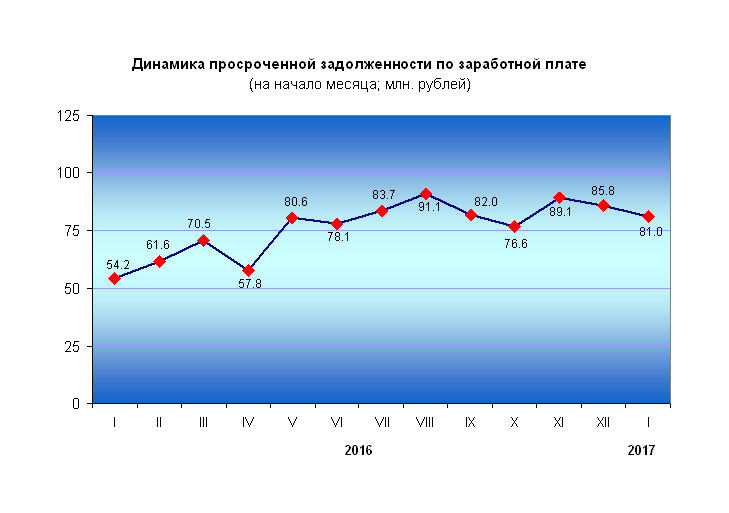 	 Можно утверждать, что фактический размер заложенности значительно больше. Так, по оценке Федерации профсоюзов региона, в октябре 2016 года долг по зарплате перед бюджетниками составлял 246,2 млн. рублей. Во многом это стало возможным из-за ареста расчетных счетов бюджетных учреждений по долгам. Если в апреле 2016 года счета были заблокированы только в 15 бюджетных учреждениях, то в октябре таких учреждений уже было 80.  Долг бюджетных учреждений только перед Пенсионным фондом составлял около 500 млн. руб. Поэтому попавшие в такую ситуацию работники вынуждены получать заработную плату по судебным решениям. 	Вопросы выплаты заработной платы находятся под постоянным контролем Уполномоченного. Так, к Уполномоченному поступила информация от общественного представителя Уполномоченного в Нерчинском районе Рыбниковой Е.П. о нарушении трудовых  прав работников Читинской базы авиационной охраны лесов,  которые не  получили часть заработной платы за тушение лесных пожаров на территории Республики  Бурятия. В результате проведенной проверки факты нарушения трудовых прав граждан подтвердились. Установлено, что согласно заключенным трудовым договорам оплата работникам должна была производиться после поступления денежных  средств на счет работодателя от заказчика. Были допущены  грубые нарушения трудовых прав 31 работника авиабазы, Уполномоченный предложил и.о. руководителя Гослесслужбы края  устранить нарушения требований ст.ст. 72, 136 ТК РФ, поскольку оснований не выплачивать заработную плату в полном объеме не было. Гослесслужбой края денежные  средства работникам выплачены в полном объеме. В апреле 2016 года к Уполномоченному обратился житель Читинского района М. с жалобой  на неисполнение  администрацией сельского поселения «Беклемишевское» судебного приказа о выплате ему заработной платы. В связи с тем, что судебный приказ подлежал исполнению за счет средств местного бюджета в трехмесячный срок, Уполномоченный указал на это обстоятельство Управлению федерального казначейства по Забайкальскому краю и предложил принять меры, направленные на взыскание  заработной платы. 22 апреля 2016 года заработная плата была  взыскателю перечислена. 	Необходимо отметить, что большую нагрузку по принудительному исполнению судебных решений несет УФССП России по Забайкальскому краю, где в 2016 году на исполнении находилось 4 568 исполнительных производств по взысканию задолженности по заработной плате на сумму 193 535 тыс. рублей. К крупным должникам, имеющим задолженность по заработной плате, относятся такие организации как ООО «Старательская артель «Кварц» – 206 исполнительных производств на сумму 28 538 тыс. рублей, АО «Забайкальское аэрогеодезическое предприятие» – 404 исполнительных производства на сумму 20 829 тыс. рублей, ООО «Гарсонуйский рудник» – 52  исполнительных производства на сумму 2 977 тыс. рублей. К сожалению, в течение многих месяцев, в списке должников по заработной плате находится ООО «Забайкальский горно-обогатительный комбинат» – долг по зарплате 75 млн. рублей. В списке должников фигурируют КГСАУ «Забайкальское лесохозяйственное объединение», АО «Забайкальское аэрогеодезическое предприятие»  и другие. Соблюдение прав человека в местах принудительного содержанияИзоляция от общества оказывает значительное влияние на правовой статус человека и гражданина. Логика гуманизации наказания основана на том, что при всей тяжести вины осужденного не следует забывать, что это гражданин государства – носитель практически полного объема конституционных прав и свобод.Прошедший год отмечен принятием на федеральном уровне ряда важных решений, связанных с порядком исполнения нового вида уголовного наказания – принудительные работы (ст. 53.1 УК РФ) и изменениями правил отбытия наказания в виде лишения свободы. Принудительные работы, как вид уголовного наказания, начали применяться в Российской Федерации с 01 января 2017 года и стали еще одной альтернативой лишению свободы. Осужденные к принудительным работам будут находиться и работать в исправительных участках, проживать в общежитиях. Среди ограничений – отсутствие возможности самостоятельно выбрать работу и покинуть исправительный участок без разрешения администрации. После отбытия одной трети срока наказания, если не было никаких нарушений, осужденному может быть разрешено проживать за пределами участка с семьей, но в пределах муниципального образования, где он находится. При этом на осужденных практически в полной мере будут распространены положения Трудового кодекса, за исключением права уволиться и отпуска. Новый вид наказания предусмотрен практически по всем видам нетяжких преступлений, также может применяться к лицам, совершившим тяжкое преступление впервые (за исключением наркопреступлений). Не может назначаться несовершеннолетним, инвалидами  I  или II группы, беременным женщинам и женщинам, имеющим детей до трех лет, а также лицам, достигшим пенсионного возраста и военнослужащим.Один из первых исправительных участков УФСИН России по Забайкальскому краю для осужденных к принудительным работам открыт в г. Краснокаменске, посещение которого запланировано Уполномоченным. В декабре 2016 года приняты новые Правила внутреннего распорядка исправительных учреждений, затрагивающие интересы как осужденных, так  и должностных лиц службы исполнения наказаний, где впервые за все время существования уголовно исполнительной системы, отдельным разделом регламентированы особенности содержания осужденных, являющихся инвалидами.В Правилах особое внимание уделено реализации конституционных прав осужденных. Ранее порядок направления корреспонденции осужденными исключительно за счет собственных средств не позволял им в полном объеме реализовать право на обращение в госорганы (ст. 33 Конституции РФ) и защиту своих прав всеми способами, не запрещенными законом (ст. 45 Конституции РФ), так как они были поставлены в зависимость от наличия имеющихся денежных средств на лицевых счетах. При этом пункт 4 части I Европейских пенитенциарных правил устанавливает невозможность ущемления прав человека при лишении свободы из-за тех или иных финансово-экономических трудностей государства. Отныне при отсутствии на лицевом счете осужденного по независящим от него причинам денежных средств его предложения, заявления и жалобы в государственные органы направляются за счет учреждения. Существенным нововведением является то, что ранее виды платных услуг, которыми могли воспользоваться осужденные, по сути своим решением определял начальник колонии. Теперь же их полный перечень закреплен непосредственно в Правилах. Отбывающим наказание предоставлено право приобретать товары через специальный интернет-магазин. Кроме этого, во избежание спорных ситуаций, уточнены требования к внешнему виду осужденных и объему хранящегося непосредственно при них имущества и продуктов. На сегодняшний день в крае функционирует 12 учреждений ФСИН: 2 следственных изолятора, 8 исправительных колоний, колония-поселение и лечебно-исправительное учреждение, в которых на 01 января 2017 года содержалось 7 669 человек (на 01.01.2016 г. – 8 212, на 01.01.2015 г. – 8 550).В сравнении с прошлым годом численность осужденных в учреждениях сократилась на 543 человека, в том числе в исправительных колониях (далее – ИК) на 337, в следственных изоляторах (далее – СИЗО) и помещениях, функционирующих в режиме следственного изолятора (далее – ПФРСИ) на 206 человек.Не допущен перелимит следственно-арестованных на который ранее Уполномоченный неоднократно обращал внимание. Так, в СИЗО при общем лимите наполнения 1 523 на 1 января 2017 года содержалось 1 287 человек (84,5%).Для изучения соответствия условий содержания подозреваемых, обвиняемых и осужденных требованиям уголовно-исполнительного законодательства и ситуации с соблюдением прав и законных интересов осужденных при исполнении наказания и работников специальных учреждений и принятия необходимых мер, Уполномоченный посетил оба следственных изолятора УФСИН, ЛИУ-4, больницу № 1 ФКУЗ МСЧ-75, а также исправительные колонии №№ 3, 5,10 и 11. Во время посещений проведены встречи с осужденными, сотрудниками и работниками учреждений, организованы личные приемы.Всего в 2016 году как на личном приеме при посещении СИЗО, ИК и ЛИУ так и посредством почтовой связи от содержащихся под стражей и осужденных, их близких и родственников, а также от различных правозащитных организаций и адвокатов в интересах обвиняемых в адрес Уполномоченного поступило 243 обращения (в 2015 г. – 230). Как и прежде, большая часть заявлений лиц, подозреваемых, обвиняемых и осужденных 137 (в 2015 г. – 174) не связана непосредственно с условиями содержания и реализацией прав граждан при исполнении наказания. Главным образом, в них обжаловались решения должностных лиц правоохранительных органов и суда по уголовным делам (53). На подобные заявления Уполномоченным в недельный срок дается ответ с разъяснением порядка обжалования таких решений.Количество обращений подозреваемых, обвиняемых, содержащихся в СИЗО, осужденных к лишению свободыВ единичных случаях осужденные обращались по вопросам оказания содействия при восстановлении нарушенных прав при получении пенсии, установлении инвалидности, оказании социальной поддержки детей-сирот и детей, оставшихся без попечения родителей.Так, в феврале 2016 года к Уполномоченному обратился содержащийся под стражей в ФКУ СИЗО-1 УФСИН Н., с заявлением о том, что он является ребенком-сиротой и находился на воспитании в ГОУ «Шилкинский детский дом-школа». До помещения в детский дом Н. проживал в п. Чернышевск и постановлением главы администрации муниципального образования «Чернышевский район» от 2001 года за Н. и двумя его братьями, являющимися детьми-сиротами, было закреплено жилье – дом, расположенный в п. Чернышевск. Однако, в дальнейшем, право на проживание в данном доме Н. и его братья утратили, в связи с обменом данного дома без учетов их интересов на другое жилье – квартиру, расположенную в с. Гаур Чернышевского района. При этом установлено, что данный дом уже с 2006 года являлся непригодным для проживания и органам опеки Чернышевского района об этом было известно, однако, официально данный дом признали непригодным только в 2012 году.  Таким образом, жилищные права Н. и его братьев как лиц из числа детей-сирот были нарушены. За восстановлением своих прав Н. обратился к начальнику специализированного Информационного центра «Свой дом» о внесении его в краевой список лиц из числа детей-сирот и детей, оставшихся без попечения родителей, которые подлежат обеспечению жилыми помещениями на территории Забайкальского края, на что получил отказ по причине не предоставления необходимых копий документов: паспорта гражданина РФ, свидетельства о рождении и документа подтверждающего у Н. статус ребенка-сироты. В ходе рассмотрения заявлений Н. сотрудниками аппарата Уполномоченного собраны и направлены в центр необходимые, надлежащим образом заверенные, копии вышеуказанных документов. После чего жилищные права Н. были восстановлены. Заявитель включен в краевой список лиц из числа детей-сирот и детей, оставшихся без попечения родителей, которые подлежат обеспечению жилыми помещениями.  Следует отметить, что следственно-арестованные и осужденные в 2016 году активнее, чем в предыдущем, обжаловали условия содержания. В необходимых случаях проверки проводились во взаимодействии с Читинской прокуратурой по надзору за соблюдением законов в исправительных учреждениях и УФСИН России по Забайкальскому краю. Проводимые проверки показывают, что, несмотря на принимаемые меры по соблюдению прав граждан в местах принудительного содержания, их нарушения продолжают иметь место. В частности установлены факты необоснованного применения отдельных видов дисциплинарного взыскания. Так, прокурорами отменены 12 постановлений начальников учреждений о водворении нарушителей в ШИЗО, карцер, в том числе  три действующих. Тематика обращений по условиям содержания достаточно обширна – это: предоставление питания при проведении следственных действий длительное время за пределами следственного изолятора; обеспечение вещевым довольствием, получение пенсии, установление инвалидности, предоставление свиданий, приобретение печатных изданий. При отсутствии сведений о нарушении прав заявителей им подробно разъясняется порядок разрешения той или иной ситуации. При этом можно сделать вывод о недостаточной информированности подследственных и осужденных о правилах внутреннего распорядка, нормах довольствия и иных правах связанных с заключением под стражу и отбытием наказания. Наиболее часто поводом для обращения осужденных к Уполномоченному в прошедшем году являлись вопросы медицинского обслуживания (23), с которыми чаще других обращаются лица, содержащиеся в следственном изоляторе № 1 и в помещениях камерного типа ИК-2. Проверки по ним проводятся совместно с руководством УФСИН и МСЧ-75 ФСИН России.К Уполномоченному в декабре месяце обратилась гражданка К. с просьбой помочь решить вопрос об оказании медицинской помощи ее сыну, содержащемуся под стражей в ФКУ СИЗО-1 УФСИН России по Забайкальскому краю. Заявитель пояснила, что ее сыну поставлен диагноз гайморит, однако никакое лечение длительное время не проводится. После вмешательства Уполномоченного больной был осмотрен специалистами и ему был выставлен диагноз – вазомоторный ринит.  Следует признать, что отечественные критерии оказания медицинской помощи лицам отбывающим наказание в виде лишения свободы в значительной степени отличаются от европейских.  Европейский суд по правам человека постановил взыскать с правительства России 15 тыс. евро за неоказание медпомощи осужденному Владимиру Пашкевичу, умершему в ИК-7 УФСИН России по Забайкальскому краю в апреле 2016 года. 63-летний инвалид страдал рядом серьезных заболеваний. Среди них – ишемическая болезнь сердца, стенокардия, атеросклероз аорты и мозговых артерий, хроническая болезнь легких, застарелый компрессионный перелом позвонков и др.В решении ЕСПЧ подчеркивается, что, когда российские власти решили отправить инвалида в колонию, они должны были обеспечить ему необходимые условия содержания. Как следует из документов, должностные лица российских правоохранительных органов знали о состоянии его здоровья, но не принимали никаких мер, чтобы облегчить его страдания.Таким образом, ЕСПЧ признал, что российские власти нарушили две статьи Конвенции о защите прав человека и основных свобод – ст. 3 (запрет бесчеловечного и унижающего достоинство обращения – в части неоказания надлежащей медицинской помощи) и ст. 13 (право на эффективное средство правовой защиты).Ранее Европейский суд по правам человека обязал Россию выплатить 20 тыс. евро  сестре умершего в ИК-5 колонии онкобольного Владимира Климова. ЕСПЧ отмечает, что правительство РФ оперативно не направило мужчину в специализированную больницу и не дало независимым врачам осмотреть его. Рак почки у Климова диагностировали в апреле 2012 года, когда он отбывал наказание за убийство, и через несколько месяцев провели ампутацию органа в тюремной больнице. Через год врачи установили, что Климов страдает четвертой стадией рака с множественными метастазами в легких, в связи с чем имеет право на досрочное освобождение. Ингодинский районный суд Читы удовлетворил ходатайство Климова, однако прокуратура подала апелляцию и добилась отмены этого решения. После этого Климов еще дважды просил районный суд освободить его, однако его ходатайства были отклонены. В частности, в ноябре 2013 года  суд постановил, что заявитель представляет особую опасность для общества. В 2014 году независимые эксперты онкологического исследовательского центра имени Блохина РАН обратили внимание на случай Климова и отметили, что надлежащее лечение может продлить его жизнь, а в колонии медпомощь больному сводилась к приему обезболивающих. Тогда же Климов подал жалобу на нарушение 34-й статьи Конвенции о защите прав человека и основных свобод в ЕСПЧ, который потребовал от российских властей РФ оказать экстренную медпомощь Климову и в случае необходимости направить его в гражданскую клинику. Однако российская сторона заверила, что осужденному оказывается необходимая медицинская помощь в колонии, а его состояние назвали удовлетворительным и не требующим допуска в специализированную клинику или освобождения. В апреле 2015 года Владимир Климов умер в тюремной больнице.Проблема охраны здоровья обусловлена тем, что в связи с изоляцией граждане ограничены в реализации в полной мере этого права. Не первый год сохраняется проблема нехватки высококвалифицированных медицинских кадров узкой специализации, спецоборудования и недостаточного финансирования уголовно-исполнительной системы в данном направлении.Руководством УФСИН России по Забайкальскому краю и ФКУЗ МСЧ-75 в 2016 году реализован комплекс мер, направленных на совершенствование медицинской деятельности. Некомплект медицинского персонала составил 7,1%. За счет завершения в прошлом году капитального ремонта помещений хирургического отделения больницы № 1 ФКУЗ МСЧ  № 75 ФСИН России при ИК-5 и ввода их в эксплуатацию увеличен объем оказания медицинской помощи лицам, содержащимся под стражей и осужденным к лишению свободы. Усилена материально-техническая база МСЧ-75, централизовано получено оборудование на 20 млн. рублей, в том числе: УЗИ-сканер, флюорографический и рентгеновский аппараты, фиброгастро-дуоденоскоп и бронхоскоп, 2 дезкамеры.Принятия мер требует и ситуация, связанная с правом осужденных на обращение, в том числе за защитой своих интересов в государственные органы. В ходе рассмотрения обращений в 2016 году установлены многочисленные факты утраты корреспонденции осужденных при неустановленных обстоятельствах. Так, осужденный Н. в период с ноября 2015 года по ноябрь 2016 года направил 11 обращений на имя Уполномоченного, из которых только 4 дошли до адресата. Вопросы осужденного, изложенные еще в семи обращениях, остались неразрешенными по причине утраты его корреспонденции. Таким образом, неустановленные обстоятельства привели к грубому нарушению гарантированного ст. 33 Конституции РФ права Н. обращаться лично в государственные органы. По результатам указанной проверки в адрес руководителей территориальных подразделений ФСИН и ФГУП «Почта России» нами направлено обращение с просьбой принять меры, направленные на восстановление конституционного права осужденного обращаться лично в государственные органы. 	У осужденных П. и М., отбывающих наказание в ФКУ ИК-2, аналогичным образом в результате направления корреспонденции нерегистрируемыми почтовыми отправлениями, утрачены направленные ими в суды заявления и документы о восстановлении нарушенных прав. 	Во избежание подобных ситуаций Уполномоченный направил письма ФГУП «Почта России». В Забайкальском крае функционирует 25 изоляторов временного содержания (далее – ИВС) органов УМВД России по Забайкальскому краю с расчетной наполняемостью 368 человек (в 2015 году – 341), спецприемник для содержания лиц, подвергнутых административному аресту, с расчетной наполняемостью 124 койко-места и центр временного содержания иностранных граждан с расчетной наполняемостью 53 койко-места. Среднесуточная наполняемость ИВС составила 222 человека (в 2015 году – 268).Несмотря на принимаемые руководством органов внутренних дел края масштабные меры, условия содержания подозреваемых, обвиняемых в совершении преступлений, в ряде изоляторов временного содержания не отвечают нормативным требованиям, что служит поводом для обоснованных обращений граждан о нарушении их права на благоприятную среду. Так, в феврале 2016 года к Уполномоченному поступило заявление осужденного Г. о ненадлежащих условиях его содержания в ИВС ОП по Нерчинско-Заводскому району. В камерах отсутствуют краны с водопроводной водой, санитарные узлы и естественное освещение. По информации прокурора района аналогичные обращения неоднократно поступали от лиц, содержавшихся в данном ИВС в 2015 году. Доводы заявителей признаны обоснованными и подтвердившимися.В апреле на имя Уполномоченного поступила аналогичная жалоба З. из ИВС ОМВД России по Сретенскому району. В ответ на обращения Уполномоченного, руководство УМВД России по Забайкальскому краю заверило, что разрешение вопроса с финансированием мероприятий по приведение условий содержания в соответствие с нормативными требованиями находится на контроле.В ходе посещения в декабре 2016 года изолятора временного содержания УМВД России по г. Чите так же были выявлены нарушения прав подозреваемых и обвиняемых. По выявленным нарушениям в адрес руководства УМВД России по Забайкальскому краю направлено предложение рассмотреть возможность принятия мер по их устранению. Вопрос поставлен на контроль.Соблюдение прав  человека правоохранительными и судебными органамиОсвобождение от отбытия наказания лиц, страдающих тяжелыми заболеваниями, служит важнейшим инструментом реализации права человека на жизнь, охрану здоровья и медицинскую помощь.Постановление Пленума Верховного Суда РФ от 21 апреля 2009 года № 8 «О судебной практике условно-досрочного освобождения от отбывания наказания, замены неотбытой части наказания более мягким видом наказания» дает разъяснение, что по смыслу части 2 статьи 81 УК РФ, при решении вопроса об освобождении лица от наказания определяющее значение имеет установление судом наличия у осужденного тяжелой болезни, препятствующей отбыванию им назначенного наказания. Рассматривая соответствующее ходатайство осужденного (представление начальника учреждения, исполняющего наказание), суд оценивает медицинское заключение специальной медицинской комиссии или учреждения медико-судебной экспертизы с учетом Перечня заболеваний, препятствующих отбыванию наказания, утвержденного Постановлением Правительства РФ от 6 февраля 2004 года № 54 «О медицинском освидетельствовании осужденных, представляемых к освобождению от отбывания наказания в связи с болезнью», а также принимает во внимание иные обстоятельства, имеющие значение для разрешения ходатайства по существу.Под иными обстоятельствами принято считать: поведение осужденного в период отбывания наказания, его отношение к проводимому лечению, соблюдение им медицинских рекомендаций, режимных требований учреждения, исполняющего наказание, а также данные о личности осужденного, наличие у него постоянного места жительства, родственников или близких ему лиц, которые могут и согласны осуществлять уход за ним.Таким образом, наличие у осужденного заболевания, включенного в  перечень, не влечет безусловное освобождение его от наказания, и применение положений закона в любом случае является правом, а не обязанностью суда. Следует отметить, что ситуация с освобождением тяжело больных от отбытия наказания носит не локальный, а федеральный характер. Для разрешения возникающих разногласий и споров, при Уполномоченном по правам человека в  Российской Федерации создана специальная межведомственная рабочая группа, участниками которой подготовлен законопроект о внесении изменений и дополнений в уголовный, уголовно-процессуальный и уголовно-исполнительный кодексы Российской Федерации, предусматривающий регламентацию наиболее проблемных сторон процесса освобождения различных категорий осужденных от отбывания наказания в связи с тяжелой болезнью. В феврале 2017 года планируется завершить работу над законопроектом.Согласно обобщению, проведенному аппаратом Уполномоченного, всего за 2015 год специальной медицинской комиссией установлено, что 26 осужденных имели заболевания, препятствующие отбыванию ими наказания в учреждениях уголовно-исполнительной системы, материалы в отношении которых УФСИН России по Забайкальскому краю своевременно были направлены в Ингодинский районный суд г. Читы. Все лица, в отношении которых судом рассматривались материалы, были осуждены за особо тяжкие преступления, на длительные сроки  лишения свободы и страдали тяжелыми неизлечимыми заболеваниями. В связи с тем, что судом удовлетворено менее чем каждое пятое ходатайство осужденных об освобождении по болезни, можно утверждать, что такие решения судов носили исключительный характер, при этом заключения специальной медицинской комиссии сомнениям со стороны участников судебного процесса не подвергались.Для выработки мер в защиту прав и законных интересов граждан, привлечения внимания заинтересованных ведомств к сложившейся ситуации, 7 апреля 2016 года проведено заседание Экспертного совета при Уполномоченном, в ходе которого был рассмотрен вопрос об освобождении осужденных из мест лишения свободы от отбывания наказания по болезни. По итогам состоявшегося заседания, Экспертным советом было принято решение предложить Уполномоченному направить в Забайкальский краевой суд и прокуратуру Забайкальского края результаты обобщения судебной практики освобождения осужденных из мест лишения свободы от отбывания наказания по болезни. Также,  учитывая отсутствие обжалований отказов суда в удовлетворении ходатайств об освобождении, обратиться в Палату адвокатов Забайкальского края для решения вопроса о проведении проверок соблюдения адвокатами, представлявшими в суде интересы осужденных по данной категории дел в качестве защитников по назначению Кодекса профессиональной этики адвоката.Для оказания содействия в реализации прав осужденных на рассмотрение ходатайств об освобождении по болезни Уполномоченный, по информации начальника УФСИН России по Забайкальскому краю,  во всех необходимых случаях (критическое состояние здоровья осужденного, повторное обращение, длительное неназначение судебного заседания), в пределах установленной законом компетенции, обращается с соответствующим ходатайством в суд либо к Читинскому прокурору по надзору за исполнением законов в исправительных учреждениях. Так, 23 сентября 2016 года в адрес Уполномоченного поступила информация начальника УФСИН России по Забайкальскому краю о диагностировании у содержащегося в ЛИУ-4 осужденного П.  тяжелого заболевания, с просьбой об оказании помощи в ускорении процедуры его освобождения от отбытия наказания по основаниям ст. 81 УК РФ. Уполномоченный, учитывая состояние здоровья осужденного, руководствуясь принципами милосердия и гуманизма, обратился к председателю Ингодинского районного суда г. Читы с просьбой о рассмотрении представления об освобождении в возможно короткий срок. В результате, 17 октября 2016 года представление об освобождении П. от отбытия наказания в связи с заболеванием судом было рассмотрено и удовлетворено. Следует отметить, что благодаря принимаемым совместным мерам, в 2016 году практика рассмотрения судами ходатайств об освобождении осужденных к лишению свободы, отбывающих наказание в учреждениях УФСИН России по Забайкальскому краю, от отбытия наказания по болезни изменилась. В период с января по октябрь 2016 года с ходатайством об освобождении по болезни обратилось 24 осужденных, при этом судом удовлетворено 11 ходатайств.  Результаты рассмотрения судами ходатайств об освобожденииосужденных в связи с тяжелым заболеваниемВ большинстве обращений о несогласии с действиями сотрудников органов внутренних дел, граждане пытаются во вне процессуальном порядке обжаловать предъявленное обвинение либо избранную меру пресечения.	Вместе с тем, по обращениям о бездействии сотрудников полиции, нами, в рамках заключенного с УМВД России по Забайкальскому краю соглашения о сотрудничестве, принимаются соответствующие меры реагирования.Так, в ноябре 2016 года в наш адрес обратилась Ч. о принятии мер к Е., который систематически нарушает покой граждан и тишину, а также самовольно подключился к электрической сети. Ранее заявительница неоднократно обращалась в ОМВД России по г. Краснокаменску и Краснокаменскому району с заявлениями о противоправных действиях Е., однако принятые к нему меры посчитала недостаточными. По просьбе Уполномоченного начальник УМВД России по Забайкальскому краю Р.В. Деев, дал указание проверить изложенные факты и принять меры. Правонарушитель привлечен к административной ответственности за нарушение покоя граждан. За оказанием помощи в возврате изъятого оружия к Уполномоченному обратился житель села Шелопугино Т.  Еще в августе 2016 года он был госпитализирован в результате собственноручного причинения огнестрельного ранения себе в голову по месту жительства. Прибывшие на место происшествия сотрудники полиции произвели изъятие, принадлежащего пострадавшему, огнестрельного оружия. В результате мер, принятых по просьбе Уполномоченного ружья были возвращены законному владельцу. Правовое просвещение 	Членство России в Совете Европы предполагает, что просвещение в вопросах прав человека является обязанностью государства, которое должно принимать меры, направленные на  формирование знаний граждан о правах человека, на укрепление уважения к правам и свободам человека, воспитание чувства достоинства, взаимопонимания, толерантности и терпимости. Правовые знания способствуют преодолению религиозных, расовых, этнических предрассудков. В то же время, как показывает практика, не только простые граждане края, но и некоторые должностные лица государственных органов власти и органов местного самоуправления имеют весьма смутное представление о своих правах и свободах и, как следствие,  не могут ими активно пользоваться и защищать их в повседневной жизни.Просвещение в сфере прав и свобод человека является одним из основных направлений деятельности Уполномоченного.  Уполномоченный уделяет повышенное внимание бесплатной юридической  помощи (далее – БЮП), которую он оказывает гражданам в качестве участника государственной системы. В 2016 году в адрес Уполномоченного поступило достаточно большое количество обращений граждан по вопросам БЮП, которая оказывалась им путем проведения правового консультирования в устной и письменной форме (в установленном федеральным законодательством  порядке рассмотрения  обращений граждан). Кроме этого, сотрудники аппарата принимают участие в реализации норм Закона Забайкальского края от   10 октября 2012 года  № 931-ЗЗК «Об оказании бесплатной юридической помощи гражданам Российской Федерации на территории Забайкальского края», в проведении консультаций по линии федерации профсоюзов, Общественной палаты Забайкальского края, Избирательной комиссии Забайкальского края, правозащитных организаций.  	 Необходимо отметить, что в  октябре 2016 года в Закон края о бесплатной юридической помощи были внесены изменения, расширившие категорию лиц, которые могут получать БЮП, и теперь право на ее получение так же имеют несовершеннолетние, осужденные к наказанию, не связанному с изоляцией от общества.На сегодняшний день доказала свою эффективность рабочая группа по координации деятельности и развитию государственной и негосударственной систем БЮП, созданная Управлением Минюста России по Забайкальскому краю.  По информации, представленной рабочей группой,  на территории края  не имеется фактов оказания некачественной БЮП и, несмотря на проблемы с финансированием, задолженность перед Палатой адвокатов Забайкальского края  и Департаментом по обеспечению деятельности мировых судей Забайкальского края  была полностью погашена. Так же Уполномоченный поддерживает инициативы Палаты адвокатов Забайкальского края, направленные на упрощение процедуры оформления документов, связанных с БЮП.Кроме того, существуют определенные трудности, прежде всего процессуального характера, возникающие при оказании БЮП гражданам в случаях, если  она связана с рассмотрением их дел в судах. В соответствии с действующим законодательством вмешательство в деятельность судов при отправлении ими правосудия, недопустимо, и должно рассматриваться как нарушение принципа независимости судебной власти. Вместе с тем,  в постановлении Президиума Совета судей Российской Федерации от 15 апреля 2010 года №  219  «О повышении эффективности использования ресурсов гражданского общества при взаимодействии с судами»  отмечено, что «суд, как независимая ветвь государственной власти, должен в большей мере опираться на поддержку гражданского общества, общественных организаций, в том числе правозащитных организаций».  Кроме этого, следует отметить, что ст.ст. 40, 218 Кодекса административного судопроизводства Российской Федерации (далее – КАС РФ) предусматривают возможность обращения Уполномоченного в суд с административными исковыми заявлениями о признании незаконными решений, действий (бездействия) органов, организаций, лиц, наделенных государственными или иными публичными полномочиями, в защиту прав, свобод и законных интересов иных лиц, если полагают, что оспариваемые решения, действия (бездействие) не соответствуют нормативному правовому акту, нарушают права, свободы и законные интересы граждан, организаций, иных лиц, создают препятствия к осуществлению их прав, свобод и реализации законных интересов или на них незаконно возложены какие-либо обязанности. В то же время, решения самого Уполномоченного не могут быть оспорены в порядке, предусмотренном частью 1 статьи 218 КАС РФ, и он не может быть привлечен для участия в гражданском процессе в качестве третьего лица, не заявляющего самостоятельных требований относительно предмета спора, поскольку  при осуществлении своих полномочий  он независим и неподотчетен каким-либо государственным органам и должностным лицам и вмешательство в его деятельность так же недопустимо. Понимая невозможность внепроцесуальных обращений к председателю Забайкальского краевого суда, Уполномоченный готов  взаимодействовать с представителями судейского сообщества и, в частности, путем обобщения судебной практики, сложившейся в регионе по тем или иным актуальным  вопросам, обмена информацией, аналитическими и справочными документами. Уполномоченный  регулярно принимает участие в ежегодных совещаниях  судов общей юрисдикции Забайкальского края, выступает на них с информацией о деятельности и высказывает свою точку зрения по наиболее актуальным проблемам, в частности,  в марте 2016 года Уполномоченный выступил на ежегодном совещании судов по проблеме освобождения осужденных к лишению свободы от отбывания наказания по состоянию здоровья. Начиная с  2011 года Уполномоченным публикуются и издаются в виде брошюр ежегодные доклады, а по наиболее актуальным правовым вопросам публикуются специальные доклады Уполномоченного. Всего за указанный период подготовлено и опубликовано 7 докладов, в том числе по оплате общедомовых нужд, об обеспечении инвалидов техническими средствами реабилитации, о приемной семье для инвалидов и пожилых людей. На сегодняшний день, учитывая актуальность вопроса неисполнения судебных решений, Экспертным советом при Уполномоченном, принято решение о проведении Уполномоченным совместно с УФССП России по Забайкальскому краю ряда мероприятий, в том числе по подготовке специального доклада Уполномоченного, который будет направлен во все заинтересованные ведомства, а также Уполномоченному по правам человека в Российской Федерации.  Уполномоченный и сотрудники аппарата активно принимают участие в правовом просвещении граждан во время проведения мероприятий, связанных с  пропагандой права. Так, в 2016 году проводились совместные приемы граждан  с руководителями правоохранительных органов, встречи со студентами, активно привлекались возможности Палаты адвокатов края, ученые и юристы-практики, активизировалась работа по бесплатной юридической помощи. В январе отчетного года сотрудниками аппарата Уполномоченного был проведен совместно с представителями  газеты «Аргументы и факты – Забайкалье» прием граждан. Во время приема граждане получали консультации по вопросам невыплаты ветеранских, неисполнения судебных решений, по повышению тарифов на теплоэнергию. 29 сентября 2016 года Уполномоченный  совместно с руководителем УФССП России по Забайкальскому краю              Б.В. Дамдинжаповым провели прием граждан по вопросам, связанным с исполнением вступивших в законную силу судебных постановлений. В ходе приема граждане жаловались на  обращение взыскания на денежные средства, находящихся на счетах в кредитных организациях,  на неполное взыскание задолженности  в рамках исполнительного производства, на неисполнение должником требований исполнительного документа, а также на задолженности по алиментным обязательствам. Все жалобы граждан были рассмотрены и, на сегодняшний день, все необходимые меры по ним приняты. Уполномоченный так же принял участие в видеоконференции, проводимой Федеральной службой  судебных приставов  России, в ходе которой, на примере совместной работы по защите прав человека региональных управлений службы судебных приставов и аппаратов уполномоченных, были рассмотрены наиболее актуальные проблемы и принято решение продолжить практику совместных приемов.Нельзя обойти вниманием и то, какую значительную роль в правовом посещении играют научно-практические конференции, семинары, «круглые столы». За время существования в крае института Уполномоченного было проведено 5 научно-практических конференций, посвященных проблемам защиты прав и свобод граждан, по итогам которых в органы государственной власти края, надзорные, судебные, правоохранительные органы направлялись рекомендации по решению заявленных проблем. В апреле 2016 года Уполномоченным совместно с Правительством, Законодательным Собранием, Общественной палатой и  Ассоциацией юристов Забайкальского края  была проведена научно-практическая конференция: «Совершенствование деятельности институтов гражданского общества и актуальные проблемы защиты прав человека в Забайкальском крае» (с учетом рекомендаций  Совета при Президенте Российской Федерации по развитию гражданского общества и правам человека). Кроме того, необходимо отметить значительную роль и высокую эффективность правовой пропаганды в средствах массовой информации, в том числе электронных, а также на официальных сайтах государственных органов и органов государственной власти края. Важную роль в вопросах правового просвещения играет информационно-телекоммуникационная сеть Интернет. Благодаря  работе сайта Уполномоченного граждане имеют доступ к правовой, справочной и иной информации в области прав и свобод человека, а также через официальный портал органов власти  могут направить Уполномоченному свое обращение. Регулярно на сайте Уполномоченного размещаются материалы о положительном разрешении поступивших жалоб, специальные доклады и ежегодный доклад Уполномоченного. Активно используются Уполномоченным возможности телевидения, радио, печатных изданий. На регулярной основе печатаются статьи в научно-практическом правовом журнале «Закон и практика», в региональном издании газеты «Аргументы и факты – Забайкалье», с редактором которого Уполномоченный подписал  Соглашение о взаимодействии в сфере защиты прав граждан, газете «Экстра» и других СМИ, где публикуются материалы, отражающие деятельность Уполномоченного по защите прав граждан.   В большинстве муниципальных средств массовой информации так же имеются рубрики по правовым вопросам. Живой интерес жителей Забайкалья вызывают передачи «Тема дня» с участием Уполномоченного. От слушателей радиоканала ЧГТРК «Чита» в прямом эфире поступило большое количество обращений по вопросам индексации пенсии, задержек с выплатой заработной платы и социальных пособий, сокращений персонала учреждений, организаций и предприятий, исчисления стажа при назначении трудовой пенсии, стоимости и качества предоставляемых услуг в сфере жилищно-коммунального хозяйства и др. Уполномоченный ответил на все вопросы,  интересующие радиослушателей, и рассказал о формах и методах своей работы, в том числе в отдаленных районах краях, и принимаемых мерах по защите законных интересов граждан.  Забайкальцам, сообщившим о конкретных обстоятельствах, которые могут  свидетельствовать о нарушении их прав и свобод,  было рекомендовано для разрешения своего вопроса обратиться непосредственно в аппарат Уполномоченного.  Кроме того, в 2016 году вышло несколько радиопередач «Утренний гость» с участием Уполномоченного, в ходе которых жители края так же имели возможность задать ему вопросы  на интересующие их темы. Вопросы прав человека активно разъясняются общественными представителями Уполномоченного в муниципальных образованиях. Необходимо отметить их значительный вклад в правовое просвещение граждан.В адрес Уполномоченного ежегодно поступает свыше тысячи обращений граждан по различным вопросам, даются консультации по юридическим вопросам, принимаются все меры по восстановлению прав забайкальцев. Однако по ряду причин, не все граждане могут обратиться непосредственно к Уполномоченному, кроме того многие из них не знают как правильно написать обращение, какие к нему необходимо приложить документы и прочее. К сожалению, Уполномоченный и его аппарат не имеют возможности выезжать в районы по всем полученным сигналам. Кроме того ряд проблемных вопросов, с которыми обращаются граждане можно разрешить на местах – в районах края. В связи с этим в октябре 2011 года распоряжением Уполномоченного в целях оказания содействия Уполномоченному в деятельности по защите, соблюдению и восстановлению нарушенных прав граждан, проживающих в конкретном муниципальном районе края, был создан институт общественных представителей Уполномоченного.Основной задачей общественного представителя является проведение  личного приема граждан, в ходе которого оказывается помощь жителям района в разъяснении  их прав и свобод, а также даются рекомендации, куда граждане могут обратиться с возникшими проблемами, оказывается помощь заявителям в сборе необходимых документов для направления обращений в аппарат Уполномоченного.На сегодняшний день в муниципальных районах края действуют 17 общественных представителей Уполномоченного. Их наличие в муниципальных районах позволяет оперативно оказывать помощь по обращениям граждан, способствует выявлению системных проблем в различных сферах правового регулирования жизнедеятельности сельских и городских поселений. В 2016 году общественный представитель Уполномоченного в Каларском районе В.П. Мощелков выезжал  в труднодоступный  населенный пункт с. Чапо-Олого, где оказал юридическую помощь по составлению документов и дал консультации по правовым вопросам  27 жителям  села. Общественный представитель Уполномоченного в муниципальном районе «Город Краснокаменск и Краснокаменский район»  О.Л. Канунникова  оказала правовую помощь 12 жителям района по вопросам трудоустройства, пенсионного обеспечения, обеспечения социальных гарантий детям-сиротам, предоставления льгот отдельным категориям граждан. В Борзинском районе общественный представитель Уполномоченного А.С. Аксиненко оказала правовую помощь 31 жителю района, в том числе, по вопросам качества оказания услуг ЖКХ, медобеспечения, по вопросам обеспечения жилыми помещениями, по земельным вопросам и вопросам пенсионного обеспечения. Общественный представитель Уполномоченного в  Шилкинском районе О.В. Шивкова проконсультировала по правовым вопросам 24-х граждан по вопросам нарушения прав несовершеннолетних, опеки и попечительства и по социальным вопросам. Кроме того, ею было принято участие в детском телефоне доверия, в работе Гражданского форума «Забайкальцы – Забайкалью».Так же необходимо отметить, что многие главы муниципальных районов осознают важность правового просвещения и деятельности, как Уполномоченного, так и его общественных представителей в муниципальных образованиях  и помогают им в работе.Вместе с тем Уполномоченный отмечает, что в крае нет системной работы по формированию правовой культуры населения и требуется активное включение в эту работу всех органов власти, а также юридического сообщества.  На взгляд Уполномоченного правовое просвещение надо более активно внедрять в школах, средних специальных учебных заведениях, особенно на уроках по «Обществоведению», ОБЖ, проводить внешкольные занятия по изучению таких курсов как «Подросток и закон», «Конституция и мои права», практиковать олимпиады по правовым вопросам. Больше  внимания пропаганде правовых знаний необходимо уделять  в период подготовки и проведения ежегодного Гражданского форума «Забайкальцы-Забайкалью». Практика показывает, что проводимые в рамках форума площадки, «круглые столы», семинары вызывают большой интерес у молодых забайкальцев.Возможно проведение единых дней правовых знаний, когда юристы-практики и ученые будут выступать в учебных заведениях, трудовых коллективах и организациях по правовым вопросам, разъясняя положения Конституции РФ и законов страны, определяющих права и обязанности граждан. Для повышения эффективности правового просвещения  считаем необходимым усилить координацию действий всех заинтересованных ведомств по данному направлению, проводить совместные мероприятия, направленные на повышение уровня правовой культуры населения (приемы граждан, «круглые столы», семинары).В нашем крае сегодня мало уделяется внимания Дню прав человека, который отмечается ежегодно 10 декабря. Как известно, в этот день, в 1948 году Генеральной Ассамблеей ООН была принята «Всеобщая декларация прав человека», в равной мере подчеркивающая неразрывную связь между основными свободами и социальной справедливостью, а также связь этих понятий с вопросами мира и безопасности. Уполномоченным планируются меры, направленные на популяризацию этой знаменательной даты на территории Забайкальского края.В вопросах защиты прав и законных интересов граждан Уполномоченный активно сотрудничает со всем спектром гражданских институтов, в том числе, благодаря созданному при Уполномоченном Экспертному совету, с различными НКО Забайкальского края, среди которых хотелось бы выделить региональное отделение Всероссийского общества инвалидов, Комитет солдатских матерей Забайкальского края, Ассоциацию  юристов Забайкальского края и региональное отделение Союза добровольцев России, руководитель которого К.В. Рахманова недавно была удостоена Благодарности Уполномоченного по правам человека в Российской Федерации за значительный вклад в дело защиты прав и свобод человека и гражданина. Однако считаем необходимым отметить, что на сегодняшний день потенциал гражданского общества задействован не в полной мере, необходимы новые формы взаимодействия, создание условий для развития гражданских инициатив, а также поиск новых площадок, где представители органов власти, институтов гражданского общества, научного сообщества, средств массовой информации,  а также жители края с активной гражданской позицией, могли бы  общаться, обмениваться информацией и совместно находить пути решения волнующих общество проблем. Уже существует одна такая площадка – это ежегодно проводимый  Гражданский форум «Забайкальцы – Забайкалью», участие  в котором регулярно принимает и Уполномоченный. Считаем, что еще одной  площадкой взаимодействия институтов гражданского общества и органов власти может стать Совет при Губернаторе Забайкальского края по развитию гражданского общества и правам человека. Одним из предложений участников конференции «Совершенствование деятельности институтов гражданского общества и актуальные проблемы защиты прав человека в Забайкальском крае», направленных Губернатору Забайкальского края, было создание вышеназванного Совета и, можно с удовлетворением констатировать, что по поручению                    Н.Н. Ждановой готовится нормативный акт о создании Совета. Его работа в значительной мере будет способствовать координации правозащитной деятельности на территории края, выработке и реализации задач по повышению ее эффективности. Совет сможет объединить усилия государственных, муниципальных, правоохранительных органов, правозащитных организаций в вопросах правового просвещения, воспитания жителей края в духе уважения к закону, к правам и свободам каждого гражданина.ЗаключениеПодводя итоги своей деятельности в 2016 году,  Уполномоченный отмечает, что продолжающиеся кризисные явления в стране  требуют от нас более эффективной работы.  Вместе с тем можно констатировать, что во многих случаях, благодаря совместной работе с органами государственной власти, правоохранительными и надзорными органами,  проблемы жителей края удавалось решать. Уполномоченный выражает искреннюю благодарность всем за активную помощь и поддержку в решении вопросов защиты прав и законных интересов наших земляков-забайкальцев.Уполномоченный и впредь, осуществляя в рамках своей компетенции защиту прав человека и гражданина на территории Забайкальского края, намерен добиваться эффективности правозащитной работы и соблюдения законных прав и  интересов граждан во всех сферах.  Уполномоченный по правамчеловека в Забайкальском крае                                    Н.Н. Каргин2015 г.2016 г.Агинский район1011Акшинский район00Александрово-Заводской район811Балейский район69Борзинский район1613Газимуро-Заводский район22Дульдургинский район11Забайкальский район44Каларский район162Калганский район29Карымский район1812Красночикойский район42Краснокаменский район135Кыринский район 80Могочинский район47Могойтуйский район70Нерчинский район3521Нерчинско-Заводский район11Оловяннинский район2210Ононский район01Петровск-Забайкальский район43Приаргунский район25Сретенский район45Тунгиро-Олекминский район00Тунгокоченский район22Улетовский район148Хилокский район1719Шелопугинский район 23Шилкинский район911Чернышевский район1322Читинский район4536г. Чита637669